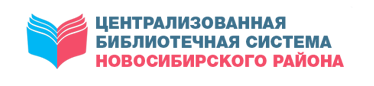 МКУ НОВОСИБИРСКОГО РАЙОНА «ЦБС»ЦЕНТР ПРАВОВОЙ ИНФОРМАЦИИПРАВОВОЙ ДАЙДЖЕСТВЫПУСК 11 (ноябрь)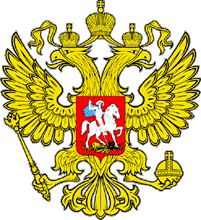 В дайджесте собраны статьи с правовой и другой социально значимой информацией из периодических изданий, находящихся в фонде Центральной районной библиотекиКраснообск2022Алгоритм безопасностиРамки металлоискателей, «тревожные» кнопки, тренировки учеников — как обеспечивается безопасность в школах Новосибирской области?Ещё два года назад сообщения о минировании зданий школ были редкостью. Сегодня мы живём в другой реальности. Это потребовало корректировки инструкций, которые используются при внештатных ситуациях в школах и детских садах. 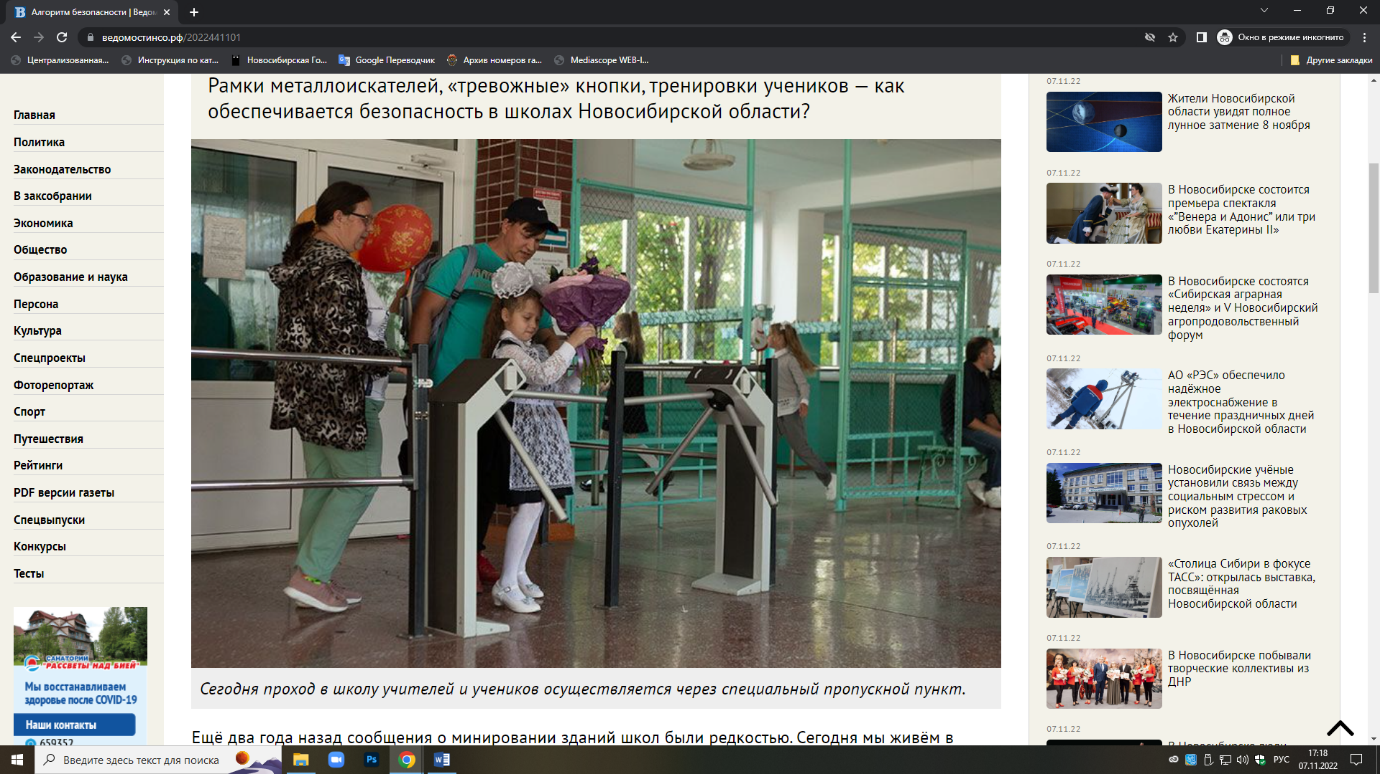 — Отрабатывали технологию наших действий мы совместно с правоохранительными органами и ФСБ, — говорит заместитель министра образования Новосибирской области Юрий Савостьянов. — И в первую очередь усилили пропускной режим в образовательных организациях. Мы же видим по известным событиям, что не всегда даже подготовленный охранник может остановить террориста или нарушителя. Это повлекло изменения в алгоритме действий самих охранников, а также учителей, ответственных специалистов и учеников. Расписано всё: кто и что должен делать при возникновении пожарной опасности, террористической опасности, при получении сигнала о внештатной ситуации. Помимо этих памяток и инструкций, мы дополнительно обучаем людей. Результаты есть, если первоначально мы реагировали на все сообщения достаточно болезненно, то сейчас все понимают, как нужно действовать. Тем не менее это очень серьёзный вызов. И если мы понимаем, что это ложное сообщение, есть алгоритм, когда действуем иначе.На случай нештатной ситуации существуют алгоритмы действий, преподаватели и сотрудники проходят соответствующую подготовку. Начиная с 1 сентября со школьниками проводятся занятия, как действовать при возникновении различных угроз — от природных и техногенных до террористических. Эти уроки и тренировки повторяются в начале каждой четверти.Охранник на входе сегодня — не единственная защита школьного порога. Помимо физической охраны, учреждения образования оснащаются инженерно-техническими средствами. Так, например, кнопки тревожной сигнализации (для вызова полиции или других служб) имеет 81% школ, где есть на это технические возможности. «Остальные телефонизированы, и сейчас решаем вопрос с “Ростелекомом” по системе 112. Все новые школы, которые мы строим, отвечают необходимым требованиям: система контроля управления доступом, рамки металлоискателя, видеонаблюдение, система голосового управления, противопожарная безопасность», — говорит заместитель министра. По его словам, системами видеонаблюдения в той или иной степени оснащены все школы и детские сады.Автоматизированной системой противопожарной безопасности и пожарного мониторинга также обеспечены все образовательные организации. Однако пришло время её модернизировать. В 2021–2022 годах на эти цели направлено 60 млн рублей, на следующий год в бюджет уже заложены более крупные суммы, благодаря чему в течение нескольких лет в учреждениях установят систему пожарной безопасности, отвечающую современным требованиям. Когда речь идёт о трещинах в стенах зданий, это напрямую касается технической безопасности. В нынешнем году стартовал масштабный федеральный проект по капитальному ремонту школ, по преимуществу сельских. В Новосибирской области до конца года будет отремонтировано 12 школьных зданий, ещё в 13 капремонт завершится в следующем году. «Ведомости»  рассказывали о капитальном ремонте в Лекарственновской средней школе Тогучинского района, в которой больше 10 лет назад появились трещины в стенах здания: из средств федерального и областного бюджетов выделено 55 млн рублей на ремонт и оснащение. Ещё 96 школ вошли в заявку, которую региональное министерство отправило на конкурс для участия в этой федеральной программе, рассчитанной до 2026 года. Из областного бюджета также выделяются средства на ремонт кровель, окон, замену дверей и напольных покрытий. «Система образования у нас очень большая, включает более 2 300 зданий, куда входят школы, сады, учреждения допобразования. Мы стараемся вовремя реагировать на возникающие проблемы и разрабатывать соответствующие мероприятия», — поясняет Юрий Савостьянов.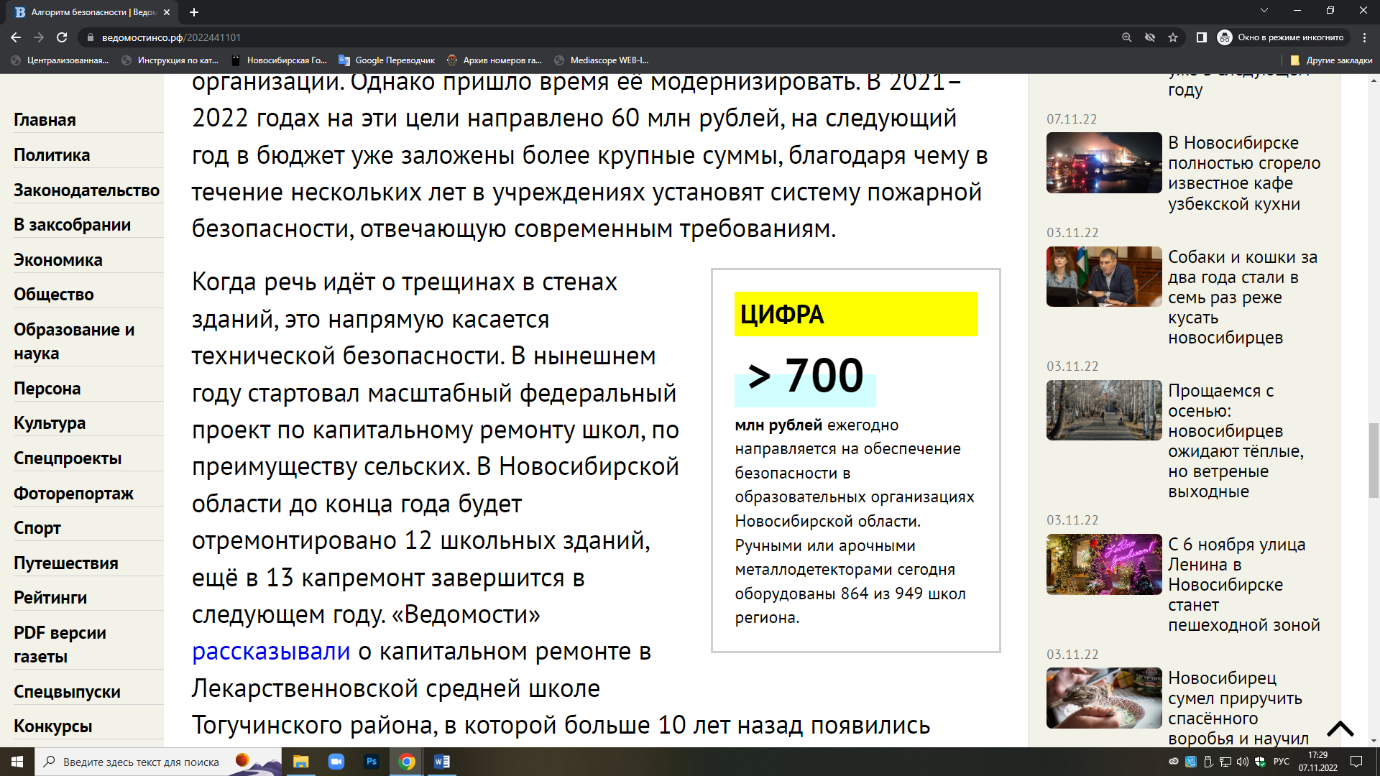 Информационная безопасность — ещё одно веление времени. Совместно с минцифрой идёт работа по технической модернизации оборудования школ. Чтобы предупредить нежелательные сообщения, вся электронная почта проходит через единый домен.На контроле министерства образования также перевозки детей. Ежедневно более 550 школьных автобусов подвозят около 15 тысяч детей. Автопарк постоянно обновляется, автобусы, прослужившие 10 лет, снимаются с обслуживания. Весь транспорт оснащён системой ГЛОНАСС и тахографами.Остаётся актуальной тема санитарно-эпидемиологической безопасности — каждую неделю все муниципалитеты отчитываются на оперативном штабе под руководством заместителя губернатора Новосибирской области Сергея Нелюбова.Особое направление — психологическая безопасность, во всех школах есть социальные педагоги. В обязанность школьного психолога входят и наблюдение за внутренним психологическим климатом в классах, и дополнительная работа с классными руководителями, и общение с родителями.Марина ШАБАНОВА | Фото Алексея ТАНЮШИНАШабанова, М. Алгоритм безопасности / Марина Шабанова. – Текст : непосредственный // Ведомости Законодательного Собрания Новосибирской области. – 2022, № 44 (1874) (02 нояб.). – С. 11.Будьте начеку!Полиция предупреждает об участившихся случаях телефонных мошенничеств. Участились случаи, когда гражданам звонят лица, представляющиеся сотрудниками СК России и других правоохранительных органов, сообщили в правительстве НСО. СК обращает внимание на мошенническую схему:Использование мошенниками системы автоматизированной подмены номеров, при этом нередко дозвон осуществляется несколько раз подряд с разных номеров. Не следует перезванивать по входящим номерам. Для получения информации необходимо набрать телефоны, указанные на официальных сайтах госструктур и банков.Требование в ходе телефонного разговора явки по называемым адресам и убеждение в необходимости перевода денежных средств под различными предлогами на указанные счета. Следователи СК России и сотрудники других правоохранительных органов вызывают граждан только повесткой.Предоставление электронными и иными средствами связи поддельных документов, подтверждающих вымышленную информацию для завладения денежными средствами. Необходимо позвонить по телефонам госорганов или банков, указанным на их сайтах, и проверить достоверность сведений.Будьте начеку!. – Текст : непосредственный // Ведомости Законодательного Собрания Новосибирской области. – 2022, № 45 (1875) (09 нояб.). – С. 23.Газовая добавкаДепутаты регионального парламента приняли ряд социальных законопроектовВ будущем году льготники — участники программы догазификации будут получать компенсацию всех фактически понесенных расходов в сумме до 100 тысяч рублей. Кроме того, региональный парламент проиндексировал выплаты на рождение детей в молодых семьях.Напомним, в регионе бурными темпами идет программа догазификации, суть которой состоит в том, чтобы в населенных пунктах, где есть такая техническая возможность, довести газ до границы участка. С начала года в области уже подано более 22 тысяч заявок, особенно активны жители Маслянинского района.Но дело в том, что от границы участка и до дома тянуть магистраль голубого топлива приходится за свой счет. Покупать специальное оборудование тоже нужно за собственные деньги. Затраты получаются немалые, особенно для жителей сельской местности. По словам министра труда и социального развития Новосибирской области Елены Бахаревой, льготным категориям граждан в этом случае полагается компенсация из областного бюджета в размере 50 процентов, но не более 35 тысяч рублей. Подспорье немалое, но, как показала практика, этого оказалось недостаточно, что послужило поводом для разработки нового закона.— Законопроект предусматривает, что указанные в законе категории граждан получат компенсацию фактически понесенных расходов, связанных с газификацией жилого дома, но не более 100 тысяч рублей. Имеется в виду компенсация расходов на приобретение газоиспользующего оборудования и прибора учета газа, — доложила Елена Бахарева. — Реализация проекта потребует дополнительных затрат из областного бюджета на 2023 год в сумме 60 миллионов рублей.Кто же имеет право на эти льготы? Это участники и инвалиды Великой Отечественной войны, их вдовы, лица, награжденные знаками «Жителю блокадного Ленинграда» и «Житель осажденного Севастополя», а также бывшие несовершеннолетние узники концлагерей, гетто, других мест принудительного содержания, созданных фашистами. Кроме того, на компенсацию могут рассчитывать одиноко проживающие ветераны труда, одинокие инвалиды I или II группы, а также граждане, имеющие ребенка-инвалида.— Думаю, что будет больше подключений домовладений, ведь это большой шаг — было 35 тысяч, стало сто, — прокомментировал председатель Законодательного собрания Новосибирской области Андрей Шимкив. — Тем не менее имеются определенные проблемы. Есть частные сети, которые не хотят бесплатно подключать граждан и выставляют дополнительную оплату за подключение. На очередном заседании профильного комитета мы будем обсуждать этот вопрос.Кроме того, сессия регионального парламента рассмотрела изменения, вносимые в региональный закон о молодежной политике, а также в закон о социальной поддержке отдельных категорий граждан. Речь шла об индексации выплат, положенных молодым семьям при рождении ребенка.— Предлагается в будущем году установить размер единовременной выплаты на первого ребенка в размере 6600 рублей, на второго — 13 200 рублей, на третьего и последующих детей — 19 800 рублей, — сообщила Елена Бахарева. — Кроме того, предлагается проиндексировать выплаты, положенные ветеранам Великой Отечественной войны и их родственникам на поездки к местам захоронений павших воинов в размере 8800 рублей для поездок по России, и 11 000 рублей — по странам СНГ.Депутаты поддержали предлагаемые законопроекты.Инна ВолошинаВолошина, И. Газовая добавка / Инна Волошина. – Текст : непосредственный // Советская Сибирь. – 2022, № 48 (27829) (30 нояб.). – С. 5.Единовременное пособие при рождении ребенка теперь можно оформить и через портал госуслугНа портале госуслуг Пенсионным фондом и Минцифрой запущен новый сервис, позволяющий оформить единовременное пособие при рождении ребенка дистанционно. Получить такую меру поддержки может родитель либо опекун ребенка. Для этого необходимо подать заявление в Пенсионный фонд, что теперь можно сделать через личный кабинет на портале госуслуг. Основное условие – получатель выплаты должен быть неработающим. При этом он может учиться на очном отделении в вузе или колледже.ВАЖНО! Если любой из родителей новорожденного малыша трудоустроен, то выплата оформляется по его месту работы.Размер данного единовременного пособия в Новосибирской области с учетом районного коэффициента сегодня составляет 24 567,33 руб.Заявление на единовременную выплату можно подать в течение 6 месяцев со дня рождения ребенка. Если каких-то сведений для назначения пособия не хватает, их нужно будет представить в клиентскую службу ПФР. Уведомление об этом придет в личный кабинет заявителя.Это может быть, например, документ о рождении, если он выдан за пределами России, решение суда об усыновлении или сведения о совместном проживании ребенка с одним из родителей (если брак между родителями ребенка расторгнут).При положительном решении пособие можно получить на карту (средства перечисляются на карту «МИР») или через отделение почты, которое было указано при подаче заявления.Напомним, что с 2022 года выплата единовременного пособия при рождении ребенка вместе с рядом других мер поддержки семей с детьми передана из органов социальной защиты Пенсионному фонду.В Новосибирской области данную выплату в текущем году уже получили более 5 тысяч семей на сумму свыше 118 млн. рублей.Пресс-служба Отделения ПФРЕдиновременное пособие при рождении ребенка теперь можно оформить и через портал госуслуг. – Текст : непосредственный // Новосибирский район – территория развития. – 2022, № 45 (438) (09 нояб.). – С. 11.Закон Новосибирской областиО предоставлении мер социальной поддержки гражданам Российской Федерации, призванным на военную службу по мобилизации в Вооруженные Силы Российской Федерации Принят Законодательным Собранием Новосибирской области 27 октября 2022 года Статья 1. Предмет регулирования настоящего Закона Настоящим Законом предусматривается предоставление мер социальной поддержки гражданам Российской Федерации, постоянно проживающим на территории Новосибирской области, призванным на военную службу по мобилизации в Вооруженные Силы Российской Федерации в соответствии с Указом Президента Российской Федерации от 21 сентября 2022 года № 647 «Об объявлении частичной мобилизации в Российской Федерации» (далее – военнослужащие). Статья 2. Меры социальной поддержки, предоставляемые военнослужащим 1.  На период частичной мобилизации военнослужащим предоставляются меры социальной поддержки: 1)  компенсация расходов на оплату жилого помещения и коммунальных услуг; 2) обеспечение питанием на льготных условиях детей военнослужащих, обучающихся по программам основного общего образования и среднего общего образования в государственных образовательных организациях Новосибирской области, муниципальных образовательных организациях, расположенных на территории Новосибирской области; 3)  компенсация родительской платы за присмотр и уход за детьми военнослужащих, осваивающими образовательные программы дошкольного образования в организациях, осуществляющих образовательную деятельность на территории Новосибирской области. 2. Порядок и условия предоставления мер социальной поддержки, указанных в части 1 настоящей статьи, устанавливаются Правительством Новосибирской области. Статья 3. Компенсация расходов на оплату жилого помещения и коммунальных услуг 1.  Компенсация расходов на оплату жилого помещения и коммунальных услуг предоставляется военнослужащим, проживающим в жилом помещении независимо от вида жилищного фонда, в размере 50 процентов: 1) платы за наем и (или) платы за содержание жилого помещения, за содержание и текущий ремонт общего имущества в многоквартирном доме, исходя из занимаемой общей площади жилого помещения (в коммунальной квартире – занимаемой жилой площади); 2) взноса на капитальный ремонт общего имущества в многоквартирном доме, но не более 50 процентов указанного взноса, рассчитанного исходя из минимального размера взноса на капитальный ремонт на один квадратный метр общей площади жилого помещения в месяц, установленного нормативным правовым актом субъекта Российской Федерации, и занимаемой общей площади жилого помещения (в коммунальной квартире – занимаемой жилой площади);3) платы за коммунальные услуги, рассчитанной исходя из объема потребляемых коммунальных услуг, определенного по показаниям приборов учета. При отсутствии указанных приборов учета плата за коммунальные услуги рассчитывается исходя из нормативов потребления коммунальных услуг, утверждаемых в установленном законодательством Российской Федерации порядке; 4) оплаты стоимости твердого топлива, приобретаемого в пределах норм, установленных для продажи населению, и транспортных услуг для доставки этого топлива – при проживании в домах, не имеющих центрального отопления.2. Размер компенсации расходов на оплату жилого помещения и коммунальных услуг определяется с учетом платы, приходящейся на проживающих совместно с военнослужащим членов его семьи. 3.  В случае раздельного проживания военнослужащего и его супруги (супруга) компенсация расходов на оплату жилого помещения и коммунальных услуг, предусмотренная настоящей статьей, предоставляется также супруге (супругу) военнослужащего. Размер компенсации расходов на оплату жилого помещения и коммунальных услуг, предоставляемой в соответствии с настоящей частью, определяется с учетом платы, приходящейся на проживающих совместно с супругой (супругом) военнослужащего детей военнослужащего. Статья 4. Обеспечение питанием на льготных условиях детей военнослужащих, обучающихся по программам основного общего образования и среднего общего образования в государственных образовательных организациях Новосибирской области, муниципальных образовательных организациях, расположенных на территории Новосибирской области Дети военнослужащих, обучающиеся по программам основного общего образования и среднего общего образования в государственных образовательных организациях Новосибирской области, муниципальных образовательных организациях, расположенных на территории Новосибирской области, обеспечиваются питанием на льготных условиях в соответствии с нормативами, установленными Правительством Новосибирской области. Статья 5. Компенсация родительской платы за присмотр и уход за детьми военнослужащих, осваивающими образовательные программы дошкольного образования в организациях, осуществляющих образовательную деятельностьКомпенсация родительской платы за присмотр и уход за детьми военнослужащих, осваивающими образовательные программы дошкольного образования в организациях, осуществляющих образовательную деятельность на территории Новосибирской области, предоставляется одному из родителей (законных представителей) ребенка военнослужащего в размере 100 процентов указанной родительской платы. Статья 6. Финансирование расходов, связанных с реализацией настоящего Закона Расходы на реализацию мер социальной поддержки, установленных настоящим Законом, финансируются за счет средств областного бюджета Новосибирской области. Статья 7.  Порядок вступления в силу настоящего Закона Настоящий Закон вступает в силу по истечении 10 дней после дня его официального опубликования. Губернатор Новосибирской области А.А. ТРАВНИКОВг. Новосибирск 28 октября 2022 г. № 261-ОЗТравников, А. А. Закон Новосибирской области о предоставлении мер социальной поддержки гражданам Российской Федерации, призванным на военную службу по мобилизации в Вооруженные Силы Российской Федерации / А. А. Травников. – Текст : непосредственный // Ведомости Законодательного Собрания Новосибирской области. – 2022, № 44 (1874) (02 нояб.). – С. 21.Из любой точкиВ Новосибирской области семьи мобилизованных граждан смогут оформить льготы через портал «Госуслуги».Специалисты министерства цифрового развития и связи Новосибирской области обеспечили возможность подачи заявлений в электронном виде на портале «Госуслуги» и получения мер поддержки полностью онлайн. — Мы продолжаем практику оперативного реагирования на жизненные ситуации граждан, — рассказал министр цифрового развития и связи Новосибирской области Сергей Цукарь. — По поручению губернатора и во взаимодействии с министерством труда и социального развития, министерством образования в кратчайшие сроки обеспечена возможность семьям мобилизованных воспользоваться мерами поддержки без лишней бумажной волокиты в режиме онлайн. Оставить заявления на портале «Госуслуги» можно из любой точки, не выходя из дома, и получить помощь государства. Этот опыт межведомственного взаимодействия, когда на уровне региона внедряются новые меры поддержки и сразу же обеспечивается их получение в электронном виде, будем продолжать. Подача заявлений на получение данных мер поддержки через портал «Госуслуги» будет доступна с 8 ноября.Из любой точки. – Текст : непосредственный // Ведомости Законодательного Собрания Новосибирской области. – 2022, № 44 (1874) (02 нояб.). – С. 21.Инсульт: какую медицинскую помощь можно получить бесплатно по ОМСТерриториальный фонд ОМС напоминает, какие медицинские услуги можно получить бесплатно по полису ОМС при наступлении заболевания.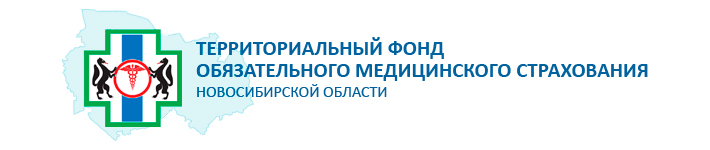 Инсульт может вызвать необратимые повреждения, включая частичный паралич и нарушение речи, понимания и памяти.Основными факторами риска являются хронические заболевания: атеросклероз, повышенное артериальное давление, сахарный диабет, заболевания сердца, нарушение свертывающей системы крови, а также общие с ними факторы риска: малоподвижный образ жизни, ожирение, курение, алкоголизм и т. п.Основными подходами к решению проблемы инсульта являются:— профилактика — мероприятия, направленные на предупреждение инсульта;— медицинская помощь при инсульте и медицинская реабилитация — мероприятия, направленные на восстановление утраченных функций организма, возвращение человека к нормальной жизни.Обязательное медицинское страхование задействовано на всех этапах. Медицинская помощь людям с острым нарушением мозгового кровообращения оказывается в рамках программы ОМС.ПрофилактикаОсновой профилактики является своевременное выявление и лечение заболеваний, приводящих к инсульту:— артериальной гипертензии,— нарушений липидного обмена,— нарушений свертываемости крови,— нарушений проходимости артерий, кровоснабжающих головной мозг, а также нарушений формирования сосудистой системы головного мозга, аневризм, артериовенозных мальформаций, их своевременная хирургическая коррекция.Обследования можно пройти по полису обязательного медицинского страхования в своей поликлинике по месту жительства или получив направление от участкового врача.Лечение и медицинская реабилитацияЛечение инсульта осуществляется в стационарных условиях, обычно в неврологических или нейрохирургических отделениях. Пациенты с нарушением функций дыхания и кровообращения получают лечение в отделениях реанимации или интенсивной терапии.Работа реанимационных отделений, все необходимые диагностические и лечебные мероприятия, в том числе хирургические вмешательства, ранняя реабилитация, медицинский уход включены в стоимость тарифа на оплату медицинской помощи при инсульте.Медицинская реабилитация неотделима от процесса лечения. Реабилитационные мероприятия начинаются еще в реанимационном отделении и продолжаются после выписки пациента. Основной целью реабилитации является уменьшение последствий перенесенного инсульта и возвращение пациента к нормальной жизни в обществе.Реабилитация проводится командой специалистов и предполагает участие как врача-невролога, так и других специалистов. Характер реабилитационных мероприятий определяется в каждом конкретном случае и зависит от имеющихся постинсультных нарушений. Современные методики помогают справиться с последствиями болезни с наименьшими потерями вплоть до полного восстановления.— В текущем году из средств ОМС было оплачено свыше 7,1 тыс. случаев оказания специализированной медицинской помощи по поводу острого нарушения мозгового кровообращения и курсов медицинской реабилитации в стационарных условиях, а также 32 случая в рамках высокотехнологичной медицинской помощи, включая 12 случаев вмешательств, выполненных с использованием современных эндоваскулярных технологий на сумму порядка 590,2 млн рублей, — прокомментировала директор ТФОМС НСО Елена Ягнюкова.К сожалению, смертность от болезней системы кровообращения крайне высока. Поэтому столь важно повышение осведомленности граждан о проблеме инсульта, его признаках и порядке самостоятельных действий и действий окружающих людей, о важности правильного и своевременного оказания первой помощи, необходимости своевременного прохождения диспансеризации и профилактических медицинских осмотров, необходимости коррекции факторов риска и контроля физиологических параметров.Симптомы, при которых следует срочно обратиться за медицинской помощью: внезапные нарушение речи, асимметрия лица, слабость в руке или ноге, онемение в руке или ноге, потеря равновесия, нарушение координации, головокружение, потеря сознания, острая головная боль без какой-либо видимой причины или после тяжелого стресса, физического перенапряжения, внезапное онемение губы или половины лица.При появлении хотя бы одного из первых симптомов необходимо вызвать скорую и точно описать диспетчеру произошедшее, чтобы приехала специализированная бригада.При отказе в оказании медпомощи или затягивании сроков следует позвонить на телефон горячей линии своей страховой медицинской организации, номер которой указан в полисе ОМС, или обратиться на телефон горячей линии ОМС Новосибирской области (8-800-222-15-15).0+ рекламаИнсульт: какую медицинскую помощь можно получить бесплатно по ОМС. – Текст : непосредственный // Советская Сибирь. – 2022, № 46 (27827) (16 нояб.). – С. 13.Как двухлетний ребенок задолжал два миллионаНа деньги, которые жители области вовремя не перечислили государству, можно построить три поликлиники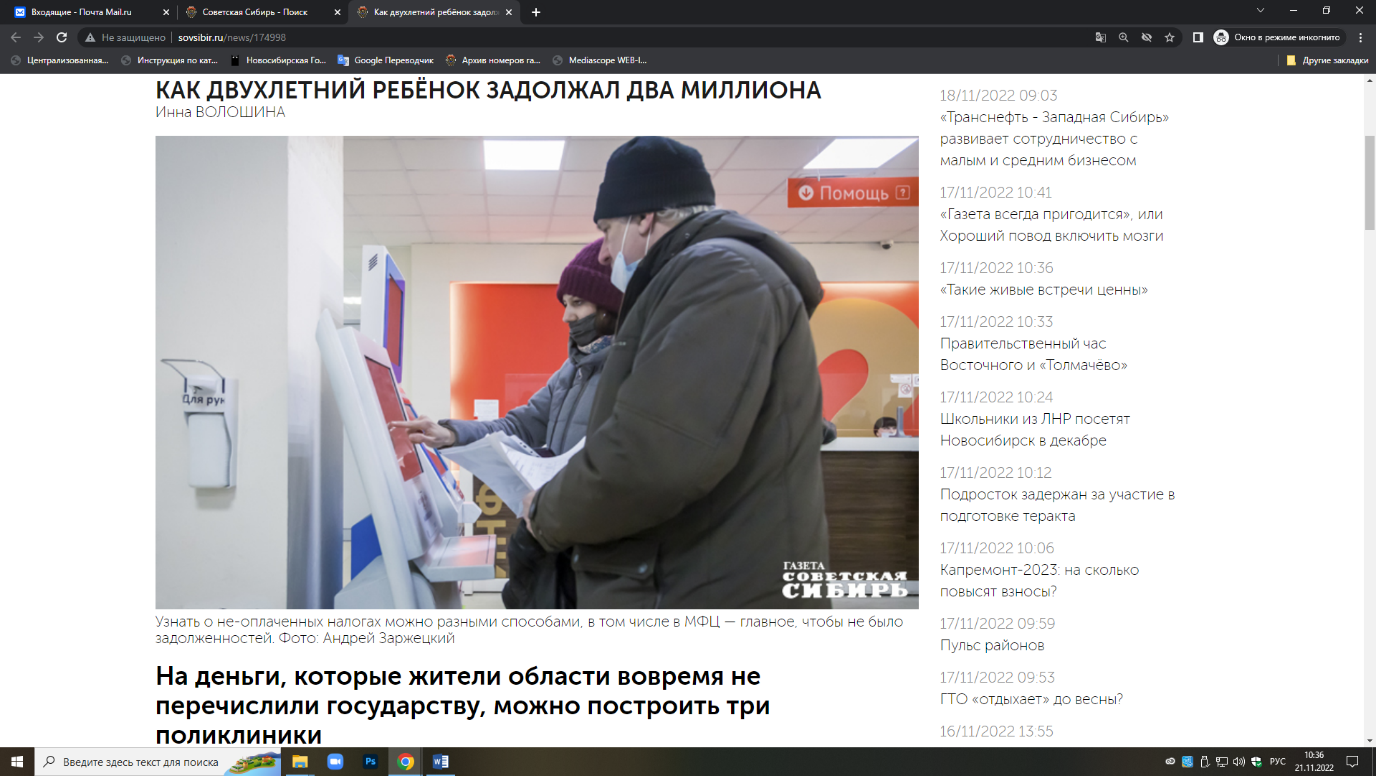 До крайнего срока уплаты налогов физлицами осталось меньше месяца. Рассказываем, что грозит «уклонистам», где узнать о своих долгах и, самое главное, как их уплатить.Как говорила героиня романа «Унесённые ветром», роды, налоги и смерть никогда не бывают вовремя. Тем не менее срок уплаты налогов установлен — 1 декабря, и нравится это гражданам или нет, а укладываться в срок нужно. Если не по требованию гражданской совести, то хотя бы во избежание проблем с законом.Старики-разбойникиХотя в целом жители Новосибирской области в последнее время становятся более сознательными, должников все-таки хватает. К осени общая сумма задолженности физлиц по региону оценивалась налоговиками в 1,9 миллиарда рублей. На эти деньги можно построить три поликлиники — в прошлом году в такую сумму оценивались сразу три проекта возведения медучрежений в Краснообске, Барабинске и Оби. Представляете, что это за деньги? Чего мы лишаемся или лишаем кого-то другого, не уплачивая налоги? Поликлиники в городах, конечно, появятся, но где-то именно на эти цели средств не хватает. Или на садики, или на что-то еще...В регионе 592 тысячи граждан, имеющих задолженности по налогам, причем примерно у 400 тысяч человек сумма долга не превышает тысячи рублей. Но есть и рекордсмены: 42 жителя Новосибирской области задолжали свыше миллиона рублей. Среди них три пенсионера старше 70 лет: один должен 3 миллиона рублей, второй — 1,7 миллиона, причем это земельный налог, и, наконец, третий задолжал государству 1,1 миллиона рублей. Если говорить о возрасте, то тут абсолютный рекорд принадлежит дедуле 109 лет от роду, который имеет долг три тысячи рублей по транспортному налогу. Понятно, что в таких годах о многом можно забыть. Есть вероятность, что на авто катается правнук, а машина просто на деда записана. А может и так, что от машины в сарае остались «рожки да ножки», ее бы в утиль, а заняться этим некому. По документам машина есть, а значит, есть и налог. У всех, конечно, разные истории.Курьезно, кажется, но самому молодому должнику еще не исполнилось двух с половиной лет, причем должен он государству аж 2,8 миллиона рублей. Как отмечает Андрей Сударев, юный возраст вовсе не повод для отсрочки платить налоги. Естественно, за детей это должны делать их законные представители: родители, усыновители, опекуны или попечители. Если они не платят, то накапливается долг, который взыскивают в обычном порядке, то есть через суд. Так что, если малыш унаследовал долю в квартире или жилье целиком, папе с мамой придется взять на себя обязанности наследника.Не платишь — отберут имущество— Гражданская ответственность новосибирцев постепенно растет, эта тенденция сохраняется последние годы, — отметила начальник отдела урегулирования задолженности УФНС России по Новосибирской области Наталья Шелехова. — К тем же, кто не хочет платить налоги своевременно, применяются меры принудительного взыскания.Если не оплатить налоги в срок, то есть до 1 декабря, налогоплательщик переходит в разряд должников со всеми вытекающими последствиями.— Это влечет за собой дополнительные расходы, — отмечает Наталья Шелехова. — Во-первых, за каждый день просрочки начисляются пени. Кроме того, если долго ничего не предпринимать, придется оплатить судебную госпошлину — это еще примерно 400 рублей. И, наконец, придется отдать исполнительский сбор в размере семи процентов от суммы задолженности, но не менее тысячи рублей. Таким образом, неуплаченные вовремя 300 рублей через год запросто могут превратиться в 1,5 тысячи. Кроме того, к должнику могут применяться такие меры воздействия, как приостановление операций по счетам или запрет на выезд за границу. Также хочу напомнить, что имущество, в отношении которого не платят налоги, могут попросту изъять, а впоследствии — реализовать. И чем больше долг, тем выше риск лишиться имущества.Но что делать, если уведомление получено, но плательщик с ним не согласен — например, когда ему предлагают заплатить налог за автомобиль, который давным-давно продан? Как рассказал Андрей Сударев, в этом случае необходимо любым удобным способом обратиться в налоговый орган. Налоговики отправят запрос в структуры, которые занимаются регистрацией имущества граждан, и если выяснится, что была допущена ошибка, ее исправят.Народ выбирает виртуальный сервисВ регионе сформировано 1 миллион 300 тысяч налоговых уведомлений, 680 тысяч из них — в электронном виде, это на 76 тысяч больше, чем в прошлом году. Новосибирцы все глубже погружаются в цифровую среду, все чаще предпочитают виртуально строить свои взаимоотношения с государством. Для этого созданы специальные сервисы.— Подключение к личным кабинетам налогоплательщика активизируется, и я рекомендую всем зайти в кабинет и проверить наличие налоговых уведомлений, — напомнил начальник отдела налогообложения имущества управления Федеральной налоговой службы по Новосибирской области Андрей Сударев. — Тем, у кого есть личный кабинет, бумажные уведомления приходить не будут, если, конечно, владелец кабинета не подключит специально эту опцию.Те, кто еще не «оцифровался», уведомления о налогах получают по почте в бумажном виде. А если письмо еще не пришло? Мало ли — ну некому в почтовом отделении разнести корреспонденцию?— Советую обратиться в свое почтовое отделение — уведомления уже должны быть там, — уточнил представитель УФНС. Тот факт, что налогоплательщик не удосужился поинтересоваться судьбой уведомления, не освобождает его от ответственности.Если же налог исчислен правильно, его надо будет заплатить — уведомление, и бумажное, и электронное, имеет все необходимые реквизиты. Оплатить налоги можно через личный кабинет, при помощи мобильного приложения, через кассы и терминалы кредитных организаций, а также на сайте Федеральной налоговой службы.— Узнать о налоговой задолженности можно в личном кабинете, на портале госуслуг, в МФЦ, а также непосредственно в налоговом органе. Если налогоплательщик имеет личный кабинет, то очень рекомендую подключить там опцию уведомления — в этом случае на электронную почту или при помощи SMS-сообщений его будут информировать обо всем, что происходит, и не надо будет постоянно заходить в кабинет, — подводит итог Наталья Шелехова.Вниманию премированных счастливчиков и мобилизованныхИтак, вы получили уведомление, но вас удивила сумма? В этом случае перед тем, как рвать на себе волосы, сначала детально изучите документ. Во-первых, в налоговом уведомлении указан перечень имущественных объектов, в отношении которых были исчислены налоги. То есть, к примеру, если вы были в прошлом году премированы, награждены чем-то стоящим, например телефоном или ноутбуком, но даритель, подавая декларацию о своих расходах, не включил в стоимость подарка налог на полученный вами доход, то сделать это придется вам самостоятельно, и никуда от этого не деться. Так что, принимая подарок, поинтересуйтесь этим нюансом у дарителя, чтобы в перспективе обойтись без сюрпризов.Если же налогоплательщик имеет налоговую льготу в отношении какого-либо объекта или сумма налога составляет меньше 100 рублей, то эти объекты в уведомлении отражены не будут. Как только сумма превысит 100 рублей, уведомление направят.Кстати о льготах. Как известно, они бывают федеральные, региональные и местные. Всю информацию по данному вопросу можно получить на сайте управления налоговой службы, по телефону или лично обратившись в налоговый орган.— 20 октября нынешнего года было принято постановление Правительства РФ в отношении налогообложения мобилизованных резервистов, — рассказывает Андрей Сударев. — Если налоговое уведомление в адрес мобилизованного отправлено, а он не может уплатить, это могут сделать за него третьи лица, например родственники. Сделать это можно через сайт ФНС. Если же в силу каких-то причин оплата не была произведена, то это можно будет сделать через три месяца после мобилизации. Льготу можно будет получить в беззаявительном порядке — налоговые органы и Министерство обороны РФ сами будут обмениваться необходимыми сведениями. Более подробную информацию можно найти на нашем сайте, в разделе наиболее часто задаваемых вопросов. Кстати, там же, на сайте, размещена промо-страница, содержащая все меры государственной поддержки мобилизованных, не только по налоговым каникулам.Инна ВолошинаВолошина, И. Как двухлетний ребенок задолжал два миллиона / Инна Волошина. – Текст : непосредственный // Советская Сибирь. – 2022, № 46 (27827) (16 нояб.). – С. 8-9.Как получить бесплатную медицинскую помощь по ОМС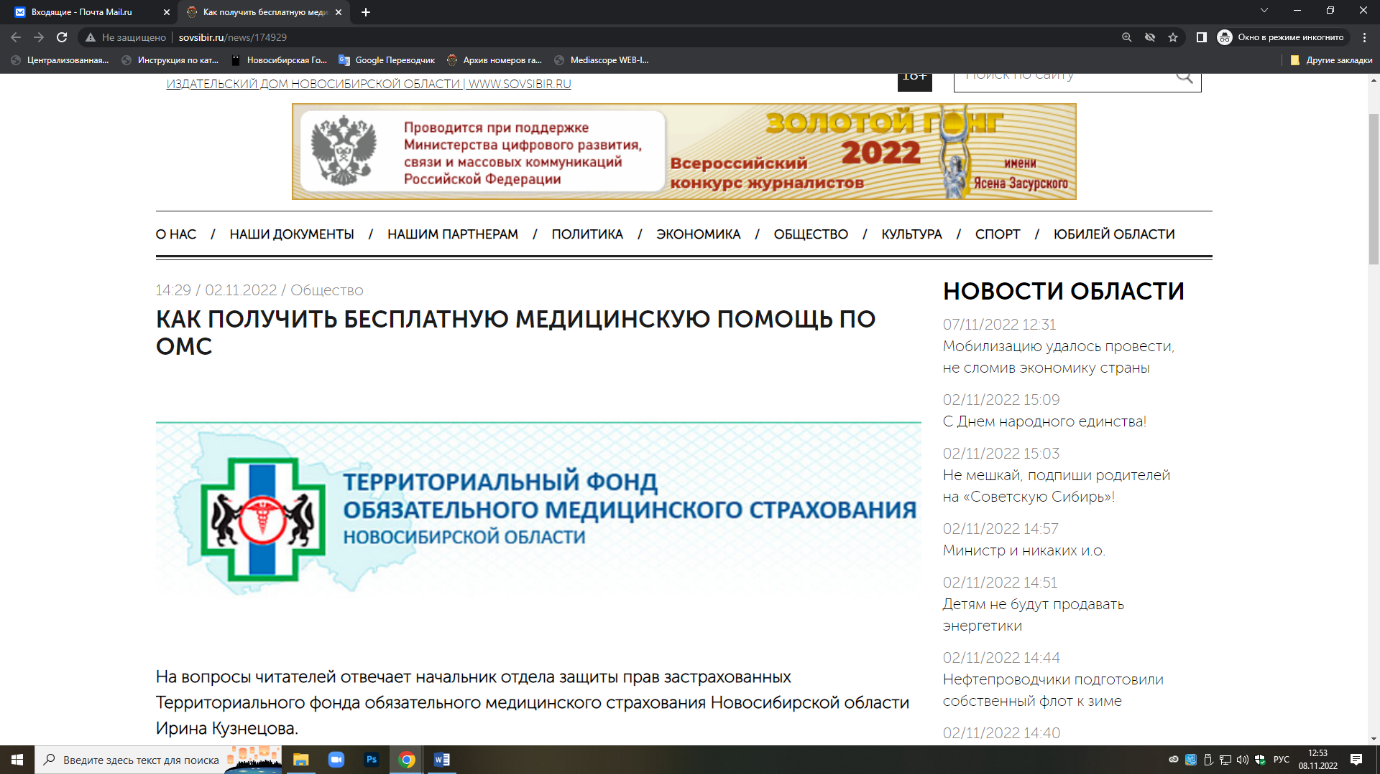 На вопросы читателей отвечает начальник отдела защиты прав застрахованных Территориального фонда обязательного медицинского страхования Новосибирской области Ирина Кузнецова.— У меня есть постоянная регистрация в Барнауле, но фактически проживаю в Новосибирске. Где я могу получить медицинскую помощь терапевта или узкого специалиста в Новосибирске?Для получения медицинской помощи в плановом порядке необходимо обращаться в поликлинику по месту вашего фактического проживания в Новосибирске. Для получения первичной медико-санитарной помощи на постоянной основе необходимо выбрать медицинскую организацию, в том числе по территориально-участковому принципу, и прикрепиться к ней для постоянного медицинского обслуживания. Со списком медорганизаций можно ознакомиться на сайте ТФОМС НСО, в разделе «Для граждан» — «Выбор медицинской организации»: https://www.novofoms.ru/for_citizens/2089/.— Врач предложил мне пройти обследование платно. Как узнать, является ли эта услуга бесплатной (оплачивается из средств ОМС) или предоставляется только платно? Кто мне поможет разобраться?Если у вас возникли сомнения, то самый правильный способ — обратиться в свою страховую компанию. У каждого из нас есть полис ОМС с названием и телефоном страховой медицинской организации, которая обязана помочь застрахованному, а если права нарушены, то и разобраться в ситуации. Также можно позвонить по телефону горячей линии в Территориальный фонд ОМС (8-800-222-15-15), операторы которой определят, в какой страховой медицинской организации вы застрахованы, и переведут звонок на сотрудника для получения ответа.— На днях получил SMS-сообщение о прохождении диспансеризации. Что это значит?Это значит, что ваша страховая медицинская организация, в которой вы оформляли полис ОМС, приглашает вас в текущем году пройти бесплатную диспансеризацию в поликлинике по месту прикрепления. Записаться на прохождение диспансеризации в удобное для вас время можно на сайте «Госуслуги», в разделе «Здоровье» — «Запись для прохождения профилактических медицинских осмотров, диспансеризации», или обратившись в поликлинику по месту прикрепления. Согласно Территориальной программе ОМС с собой необходимо взять паспорт и полис ОМС. Подробнее о диспансеризации можно узнать на сайте ТФОМС НСО, в разделе «Диспансеризация», или по ссылке https://www.novofoms.ru/dispanzerizatsiya/dispanserizatsiya.php.0+РекламаКак получить бесплатную медицинскую помощь по ОМС. – Текст : непосредственный // Советская Сибирь. – 2022, № 44 (27825) (02 нояб.). – С. 14.Компенсировать будут большеВ Новосибирской области увеличен размер компенсации за газификацию жилых домов. Соответствующее решение принято региональным правительством. На заседании правительства Новосибирской области, которое прошло 7 ноября, с основным докладом по вопросу об изменениях в региональный закон «О предоставлении меры социальной поддержки в виде компенсации расходов, связанных с осуществлением мероприятий по газификации» выступила министр труда и социального развития Новосибирской области Елена Бахарева. Она сообщила, что изменение вносится во исполнение решения регионального штаба по газификации. В соответствии с изменением увеличивается размер компенсации фактически понесенных затрат, связанных с газификацией жилого дома, с 50% до 100%, но не более 100 тысяч рублей (ранее было – не более 35 тысяч рублей). Всего на господдержку догазификации граждан в 2023 году будет направлено более 60 млн рублей. Компенсации могут получить следующие категории граждан: участники и инвалиды Великой Отечественной войны, супруги погибших (умерших) участников Великой Отечественной войны, узники концлагерей, ветераны труда, семьи с детьми-инвалидами и другие категории граждан. Проект закона «О внесении изменений в статью 3 Закона Новосибирской области “О предоставлении меры социальной поддержки в виде компенсации расходов, связанных с осуществлением мероприятий по газификации”» одобрен на заседании Правительства региона и будет внесен на рассмотрение в Законодательное Собрание Новосибирской области. Информация пресс-службы НСОКомпенсировать будут больше. – Текст : непосредственный // Новосибирский район – территория развития. – 2022, № 46 (439) (16 нояб.). – С. 5.Можно ли «отменить» соседские войны?Подполковник полиции о том, как работают новосибирские участковые и кого берут на эту работу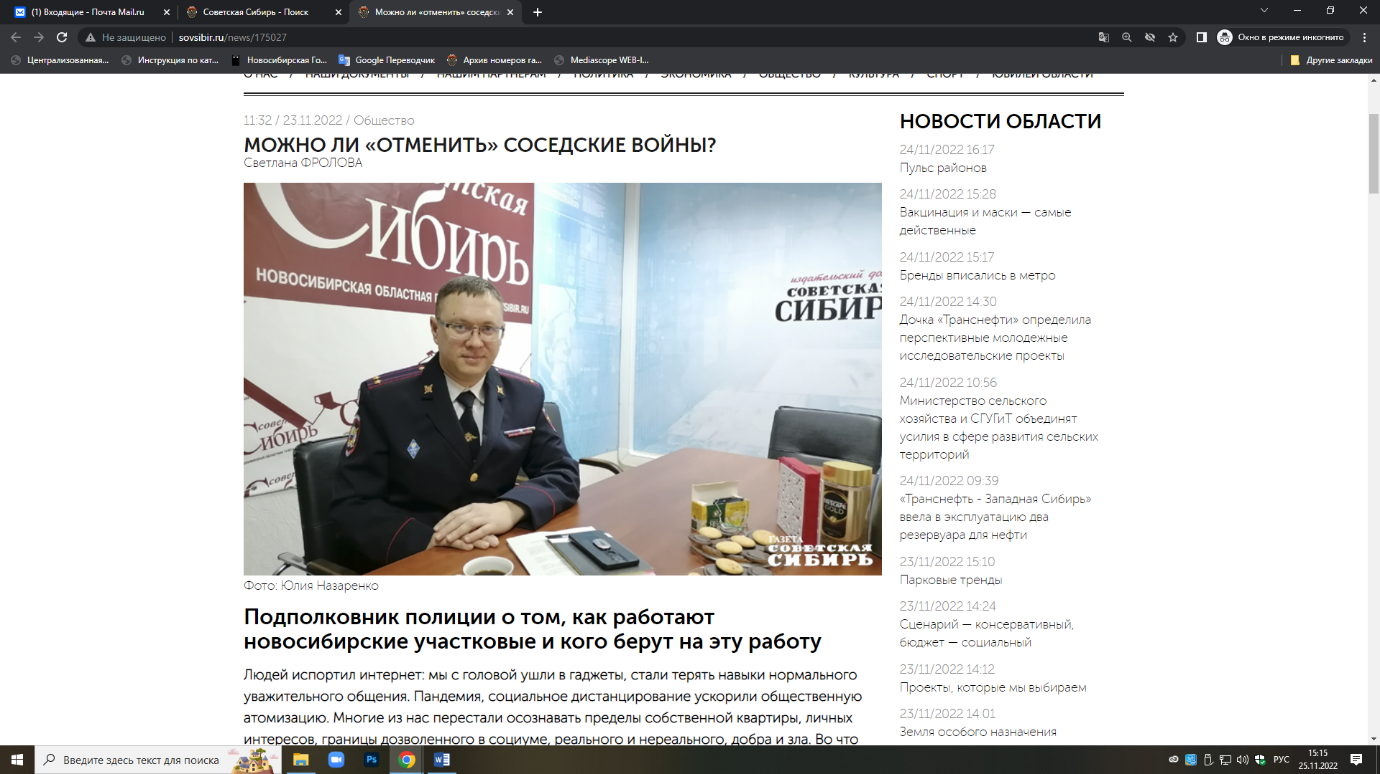 Людей испортил интернет: мы с головой ушли в гаджеты, стали терять навыки нормального уважительного общения. Пандемия, социальное дистанцирование ускорили общественную атомизацию. Многие из нас перестали осознавать пределы собственной квартиры, личных интересов, границы дозволенного в социуме, реального и нереального, добра и зла. Во что это выливается на бытовом уровне и кто этому противостоит? Старый добрый знакомый — участковый полиции. Взгляд на ситуацию со стороны представителя правопорядка: что происходит, как меняется мир и куда мы, погрузившись в цифровую реальность, прикатились?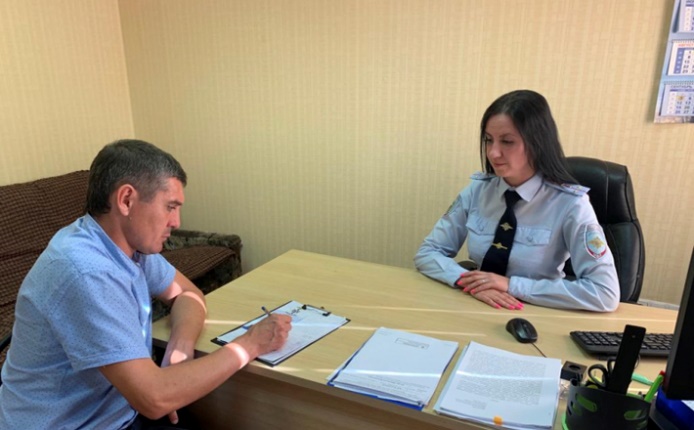 В гостях у «Советской Сибири» — заместитель начальника отдела участковых уполномоченных и по делам несовершеннолетних отдела полиции № 8 Кировского района Управления МВД России по городу Новосибирску, подполковник полиции Андрей Заякин.Ковида и зрелищ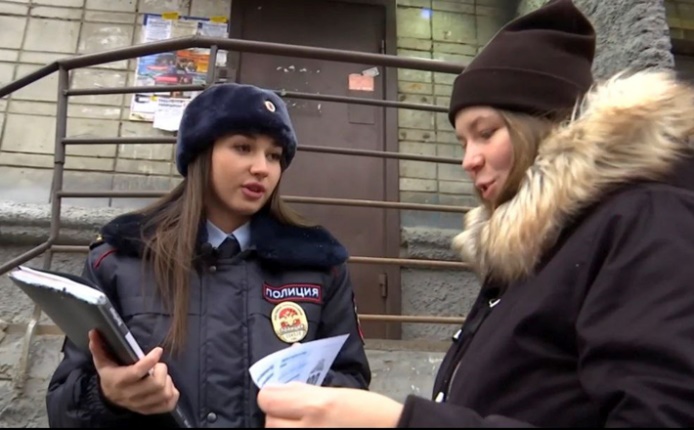 Минувшая эпидемия отразилась и на работе участковых, соглашается Андрей Борисович. Во-первых, в сферу их компетенции стало входить отслеживание соблюдения режима людьми, которые находились на самоизоляции. А во-вторых, отношение граждан изменилось, причем не только к полиции, но и друг к другу.— Когда не было интернета, не было возможности устроить массовую огласку какой-то ситуации, люди были терпимее друг к другу, — говорит Андрей Заякин. — Из-за ковида люди, с учетом самоизоляции, почти все «ушли в мессенджеры». Человек вроде и вышел на работу, изоляции уже нет, а он все равно будет «сидеть в интернете» и все обсуждать именно там. И негативная реакция тоже будет там же. Народу же что нужно? Хлеба и зрелищ. Недавно у нас была ситуация с одной, надо сказать, очень скрупулезной и добросовестной участковой. Возник очередной бытовой конфликт, а в домовом чате люди начали писать: «Да она конченая, с ней вообще даже и говорить не стоит…» и прочее. Когда стали разбираться, оказалось, что все те люди, которые эти слова в чатике писали, к ней даже и не приходили никогда, и в принципе ее не знают. К сожалению, развитие интернета способствует культивированию такого отношения к людям и тенденции к голословным заявлениям. Все это отнюдь не решает проблемы, а только их усугубляет. 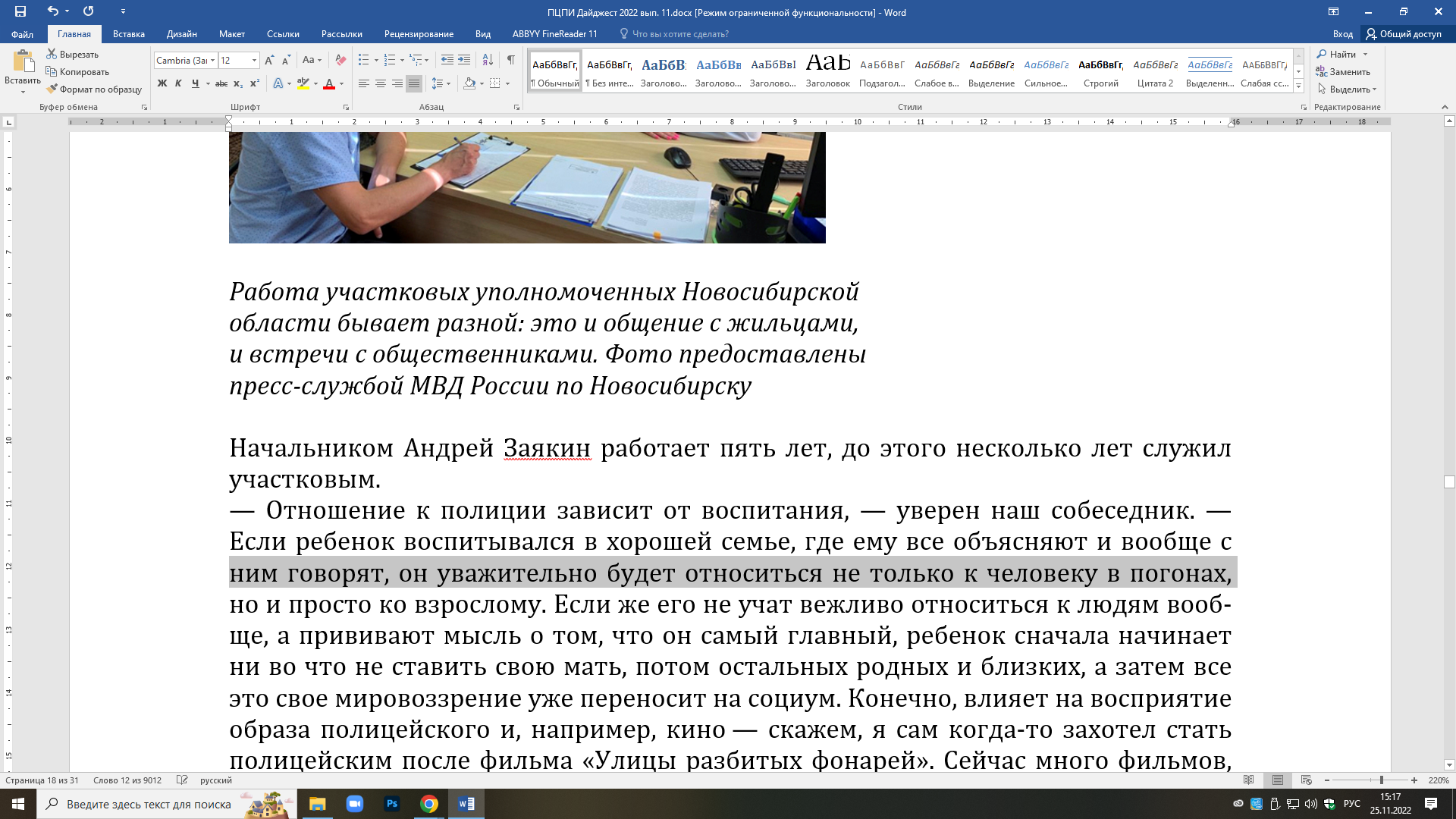 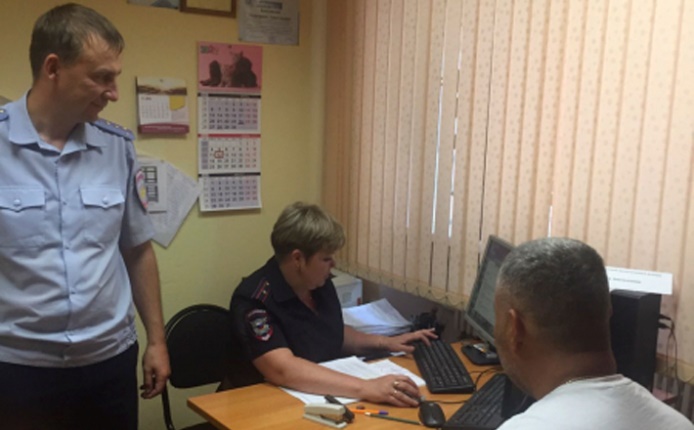 Начальником Андрей Заякин работает пять лет, до этого несколько лет служил участковым.— Отношение к полиции зависит от воспитания, — уверен наш собеседник. — Если ребенок воспитывался в хорошей семье, где ему все объясняют и вообще с ним говорят, он уважительно будет относиться не только к человеку в погонах, но и просто ко взрослому. Если же его не учат вежливо относиться к людям вообще, а прививают мысль о том, что он самый главный, ребенок сначала начинает ни во что не ставить свою мать, потом остальных родных и близких, а затем все это свое мировоззрение уже переносит на социум. Конечно, влияет на восприятие образа полицейского и, например, кино — скажем, я сам когда-то захотел стать полицейским после фильма «Улицы разбитых фонарей». Сейчас много фильмов, где участковый представлен в положительном ключе, его образ вызывает доверие и симпатию — например, «Участок» с Безруковым и «Чужой район». Но есть и множество стриминговых сериалов в интернете, которые показывают работников полиции сплошь коррупционерами и негодяями. Всегда ли уместно решать конфликт с привлечением участкового?К участковым, понятно, не на чай ходят, люди тянутся в отделение с проблемами вопиющими, когда нет сил терпеть. Основная масса жалоб — на соседей. Но, по словам подполковника, бытовые ситуации в корне своем чаще всего неоднозначны: мнения участников конфликта отличаются друг от друга, как небо и земля.— Помню, при Советском Союзе мы, соседи по подъезду, все праздники друг к другу в гости ходили, — говорит Андрей Борисович. — Сейчас эти традиции утрачены, звонков же, связанных с жалобами на соседей, все больше. Жалуются чаще по поводу шума. И у людей в последнее время настолько развита нетерпимость, что они не могут решить даже этот простой вопрос по договору. Они или дверь соседу не откроют, или будет драка, или крики — так, что весь подъезд на ушах стоит. То есть человек купил квартиру и считает, что купил себе весь подъезд или всю девятиэтажку. Или продал частный дом в деревне, приехал в город и привез с собой все свои привычки. Но правила общежития в многоквартирнике иные, чем в частном секторе. Интересное наблюдение, кстати: сообщений по поводу шума из старых домов-хрущевок приходит очень мало. Основная масса жалоб — из новых массивов. Применительно к Кировскому району Новосибирска — больше обращений из «Акатуйского», «Просторного», «Матрёшек».Была у меня и такая ситуация: обратилась женщина, она работала по ночам, днем нужно было спать. А ее сосед, пожилой человек, очень громко включал телевизор — к старости стал слух ухудшаться. И вот она пришла ко мне и просит что-то сделать. Но проблема в том, что он не нарушает никакие нормы — днем ведь можно! Я предложил прийти с ним поговорить. Дед заводить слуховой аппарат наотрез отказывается, в итоге соседка купила ему наушники, научила пользоваться и сообщила мне гордо: «Все, я разобралась без вас!». А через месяц опять пришла ко мне: «Он теперь еще громче слушает! И дверь не открывает!». Пришлось опять идти к деду.Оказалось, что сначала старику наушники понравились, стало все слышно. А затем… он от них просто оглох окончательно. Выкинул, разумеется, ненужный девайс. И стал включать телевизор еще громче.Важно помнить: каким бы ни был участковый, возможности его не безграничны: он не сможет стоять у каждой квартиры. Все-таки поддержание порядка в первую очередь должно лежать на плечах самих граждан. Люди должны уметь договариваться между собой.Наркоманы и психи, клопы и тараканы— Когда я работал участковым в Первомайском районе, пришла ко мне пенсионерка и рассказала, что ее сын недавно вышел из тюрьмы, наркоманит и гуляет, не работает, тянет из нее деньги. А женщине уже 70 лет. Я заявление принял, сходил домой, парня этого не застал, но сделал осмотр. Выяснил, что тот вымогал деньги и угрожал, что сожжет квартиру. Потом совместно с участковыми мы его нашли, он написал явку с повинной, передали его следствию, а следственный отдел возбудил уголовное дело. В итоге ему дали реальный срок. А эта бабушка потом приходила ко мне на опорный пункт, пирожки приносила.Из курьезных случаев: например, соседка в соседку бросается тараканами. Где она их берет, не знаю, но бросается. Другая женщина звонила к нам с претензией: мол, откройте мне квартиру соседей, оттуда ползут ко мне клопы, я потравлю их. А мы не имеем права квартиры чужие открывать без разрешения собственника. Бывает, обращаются, когда кто-то в долг денег взял и не отдает. Или у кого-то кошек куча — запах на весь подъезд.С ментально нездоровыми гражданами бывают истории: одна женщина живет на первом этаже и с помойки к себе в квартиру все таскает. Но у нее психическое расстройство, причем острое: она должна ежемесячно появляться у доктора, принимать препараты, а она не ходит наблюдаться. На этой почве — обострение. В апофеозе: в голом виде выходила на козырек над подъездом, днем. Соседи смотрели, возмущались. Полицейским пришлось ждать, когда она устанет, поместили ее совместными усилиями — вместе с бригадой медиков — в клинику.Историй из жизни — хоть книгу пиши. За каждой — человек. Задача участкового непростая — разобраться в ситуации так, чтобы не были нарушены права ни одной из сторон любого конфликта. Неважно, насколько человек отдает себе отчет в своих поступках, он остается членом общества с правами. И, конечно, обязанностями. Понимали бы мы сами это в полной мере, жизнь была бы безопаснее и комфортнее для всех.Как пройти в участковыеВ работе участковые, конечно же, пользуются интернетом. Во-первых, потому что это очень удобно. А во-вторых, потому что сейчас по государственной программе на каждый участковый пункт провели сеть. Кроме того, информацию можно почерпнуть и в ведомственной сети. Для поиска часто используют также соцсети и «Яндекс», в частности сервис поиска по фотографиям.— Будущий участковый должен понимать, что он идет помогать людям. Главное в нашей профессии — это эмпатия, нужно чувствовать сострадание к людям, быть стрессоустойчивым, внимательным, готовым к неожиданностям (приходится же встречаться и с бывшими уголовниками, например), физически подготовленным. Но если человек приходит к нам с целью добывать деньги, ему тут не место, и с судимостью не берем, — комментирует Андрей Заякин.Зарплаты участковых — от сорока тысяч рублей, плюс премии, материальная помощь, бесплатный проезд к месту отпуска и обратно, под наем жилья возвращают деньги — около пятидесяти процентов. Отпуск у участковых — 47 суток. Плюс за выслугу лет добавляют: если десять лет отслужил, еще плюс пять дней к отпуску. Есть ведомственный санаторий. Отслужил двадцать лет — можно выйти на пенсию. Кроме того, сейчас участковым дают служебное жилье. И конечно, на эту должность принимают не всех: из пяти кандидатов в среднем можно выбрать одного, стараются отобрать тех, кто помоложе, приблизительно до сорока лет.— Да, это не работа на кассе в «Ашане», сидеть здесь не придется. Кстати, в последнее время среди полицейских стало больше женщин. Хотя, конечно, есть женщины, которые и мужчинам фору дадут в сложных ситуациях, — резюмирует подполковник.Светлана ФроловаФролова, С. Можно ли «отменить» соседские войны? / Светлана Фролова. – Текст : непосредственный // Советская Сибирь. – 2022, № 47 (27828) (23 нояб.). – С. 24-25.Не играйте в карты с жуликомКак не стать жертвой мобильных мошенников и лжепродавцов в интернете?Самые частые обращения в полицию — по поводу мошенничества с использованием телефона. Новосибирские полицейские просят граждан быть осмотрительнее.Как уберечь себя от ушлых жуликов, рассказывает заместитель начальника отдела участковых уполномоченных и по делам несовершеннолетних отдела полиции № 8 Кировского района Управления МВД России по городу Новосибирску, подполковник полиции Андрей Заякин:— Например, мошенник может позвонить вам и представиться сотрудником банка и даже сотрудником правоохранительных органов, — напоминает подполковник. — Они склоняют своего собеседника к каким-либо действиям, под угрозой якобы заключения под стражу или заведения уголовного дела. Конечно, таким звонкам ни в коем случае нельзя верить. Случаев таких много. Недавно, например, возбудили еще одно уголовное дело: новосибирскому пенсионеру позвонили и сказали, что ему нужно перевести деньги на безопасный счет. Причем у того этих денег (требовалась внушительная сумма), конечно, не было. И тогда от него потребовали идти в банк и брать кредит. Мужчина послушался. Иногда сумма ущерба в подобных случаях доходит до двух миллионов. Когда человек начинает возражать, им начинают манипулировать, жестко переубеждать, представляться сотрудниками банка. Кроме того, людей вводит в заблуждение и то, когда в ходе разговора человеку с номера, по которому к нему обращаются, приходит код. И на той стороне трубки интересуются: «Код пришел? Я сотрудник банка». Почему вам или мне может прийти такая эсэмэска с кодом? Потому что мошенник заходит на сайт банка, регистрирует на нем свой личный кабинет, а для того чтобы зарегистрировать его, нужно указать номер телефона. Так вот, мошенниками указывается тот номер телефона, на который идет звонок. И, соответственно, с официального номера банка приходит СМС-сообщение. Это многих вводит в заблуждение.Семь простых правил мобильной и цифровой гигиены:— Не отвечать на звонки с незнакомых номеров.— Поставить в настройках смартфона запрет на незнакомые номера.— Помнить: при звонке клиенту сотрудник банка никогда не просит сообщить ему реквизиты (номер карты, срок действия, трехзначный код, указанный на обороте карты) и совершить какие-либо операции.— Не забывайте: никто, в том числе сотрудник банка, не вправе требовать от держателя карты сообщить код подтверждения операции, поступающий в СМС-сообщении. — Сообщив код, вы предоставляете возможность третьим лицам совершить перевод денег с вашего счета.— Немедленно прекратить разговор, если «сотрудник банка» пытается получить от вас сведения о реквизитах карты и другую информацию; сразу или обратиться в ближайшее отделение вашего банка, или перезвонить туда по официальному номеру контактного центра — он обычно указан на обороте вашей карты.— Важно знать: если вы продаете товары в интернете, для получения денежных средств от покупателя достаточно сообщить только номер вашей банковской карты или номер мобильного телефона. Сообщив второй стороне об иных реквизитах карты, а также введя их на интернет-сайте (он может быть мошенническим), вы рискуете стать жертвой преступников и проститься с деньгами.— Производить оплату товара только после его получения.Светлана ФроловаФролова, С. Не играйте в карты с жуликом / Светлана Фролова. – Текст : непосредственный // Советская Сибирь. – 2022, № 48 (27829) (30 нояб.). – С. 23.От рождения до трех летПочти 28 тысяч семей региона получили ежемесячную выплату за первенца в этом году. Ежемесячная выплата в связи с рождением (усыновлением) первого ребёнка — одна из четырёх мер поддержки регионального проекта «Финансовая поддержка семей при рождении детей» нацпроекта «Демография». Как рассказала министр труда и социального развития Елена Бахарева, право на получение ежемесячной выплаты в связи с рождением (усыновлением) первого ребёнка возникает в случае, если ребёнок рождён (усыновлён) начиная с 1 января 2018 года, является гражданином Российской Федерации, а размер среднедушевого дохода семьи не превышает двукратную величину прожиточного минимума трудоспособного населения. Размер пособия — 14 562 рубля. С начала текущего года выплата предоставлена почти 28 тысячам родителей. Всего же с начала действия данной меры поддержки её получателями стали порядка 42 тысяч семей Новосибирской области. Срок действия пособия — до достижения ребёнком возраста трёх лет и ежегодно продлевается. Подать заявление на выплату можно в центрах социальной поддержки населения по месту жительства, в МФЦ и на портале «Госуслуги». Телефон горячей линии минсоцразвития НСО 8-800-100-00-82От рождения до трех лет. – Текст : непосредственный // Ведомости Законодательного Собрания Новосибирской области. – 2022, № 47 (1877) (23 нояб.). – С. 21.Плечо для бизнеса в погонахЧастичная мобилизация. Кому положены каникулы и льготные ставки?Для тех предпринимателей, кто отправился защищать страну, введены новые меры государственной поддержки.В регионе на законных основаниях бизнес ведут 65 000 юридических лиц, почти 77 000 индивидуальных предпринимателей и более 115 000 граждан, зарегистрированных как самозанятые. Некоторые из предпринимателей были мобилизованы на специальную военную операцию.— Мобилизация — это испытание для всех нас, — подчеркнул губернатор Новосибирской области Андрей Травников. — Малое и среднее предпринимательство в Новосибирской области играет значимую роль в экономическом развитии, поэтому очень важно даже при выполнении важнейших государственных задач, в том числе связанных с мобилизацией, создать условия, чтобы этот сектор экономики не пострадал. В том числе в случае призыва на военную службу представителей малого и среднего бизнеса.Ставка — ноль процентовК слову, в бизнес-сфере с учетом самозанятых задействовано около 40 процентов трудящихся области. По итогам первой половины 2022 года оборот малых и средних предприятий составил 50 процентов от оборота всех предприятий субъекта. Масштаб очевиден, это едва ли не базовая отрасль нашей экономики. Внимание к ситуации со стороны исполнительной и законодательной власти обостренное именно в этом секторе. Напомним, в октябре текущего года депутаты Заксобрания одобрили изменения в региональное законодательство в сфере налогообложения.— Закон касается ИП, которые зарегистрированы и осуществляют свою деятельность по месту временного проживания, по сути, бизнес гостиничный и в сфере туризма, — прокомментировал министр промышленности, торговли и развития предпринимательства Новосибирской области Андрей Гончаров. — Для тех, кто работает на упрощенной системе налогообложения, устанавливается налоговая ставка в размере ноль процентов. Это и стимулирует вывод бизнеса из тени, и мотивирует на создание новых объектов.Когда поставлена иная задачаДля впервые зарегистрированных предпринимателей, использующих нулевую ставку, продляются налоговые каникулы. В прошлом году за данной мерой господдержки обратился 491 ИП на упрощенке и еще 718 ИП на патенте. «Этот позитивный тренд надо стимулировать. Налоговая ставка в размере ноль процентов устанавливается до 31 декабря 2024 года», — подчеркнул министр.Для мобилизованных все сроки по уплате налогов, страховых взносов и предоставлению отчетности продлеваются автоматически, вводится мораторий на контрольные мероприятия. Эти меры действуют на период службы и до окончания третьего месяца после ее завершения.Предусмотрены меры поддержки и для предпринимателей, которые работают по госконтрактам.— Сейчас по соглашению сторон допускается корректировать существенные условия — сроки, объемы, виды работ, если в том числе возникли независящие от них обстоятельства, препятствующие исполнению контракта, — объяснил министр. — Такой порядок касается организаций, сотрудники которых призваны на службу в рамках частичной мобилизации. Правила действительны для тех контрактов, которые будут заключены до конца 2023 года. Если контракты будут не исполнены мобилизованными ИП и компаниями, чьи сотрудники мобилизованы, образовавшиеся неустойки будут списаны. Самих предпринимателей вносить в реестр недобросовестных поставщиков не будут.Вернуть или реализовать?В текущем году при участии федерального бюджета в Новосибирской области предоставляли гранты социальным и начинающим предпринимателям в возрасте до 25 лет.В 2022 году гранты на сумму около 27 миллионов рублей получили 57 таких предпринимателей. Среди них 14 — мужчины — индивидуальные предприниматели и/или юрлица, где мужчина — единственный учредитель и директор. Если получатель призван по частичной мобилизации или по контракту, исполнение обязательств по гранту приостанавливается на срок прохождения службы.В региональном фонде микрофинансирования мобилизованным и контрактникам на СВО предоставляются кредитные каникулы на срок 30 или 90 дней. Заем также может быть и реструктуризован через изменение графика платежей. Пока от граждан, изъявивших желание воспользоваться данной мерой поддержки, поступило пять обращений. Аналогичные программы реализуют в региональном гарантийном фонде. Однако договор поручительства продлевается в том случае, если кредитные каникулы гражданину сначала предоставил банк.Мобилизованным предпринимателям, арендующим государственное и муниципальное имущество, предоставляются отсрочки по внесению платежей. Арендаторы имущества Новосибирской области, которые были мобилизованы или заключили контракт на военную службу и в этот период не пользуются площадями, могут платить за квадратный метр по рублю. Штрафных санкций за расторжение договора аренды в таких случаях не предусмотрено.Наталья ИвановаИванова, Н. Плечо для бизнеса в погонах / Наталья Иванова. – Текст : непосредственный // Советская Сибирь. – 2022, № 45 (27826) (09 нояб.). – С. 3.Повышение без календарной разбивкиСреднестатистическая российская семья из трёх человек будет ежемесячно платить за коммуналку больше на 300 рублейВ июле 2023 года повышения тарифов на жилищно-коммунальные услуги не будет. Изменения произведут с первого декабря текущего года. Таково решение федерального правительства.Брифинг руководителя регионального профильного ведомства состоялся на минувшей неделе. Рассказываем подробно, на сколько и почему произойдет удорожание. 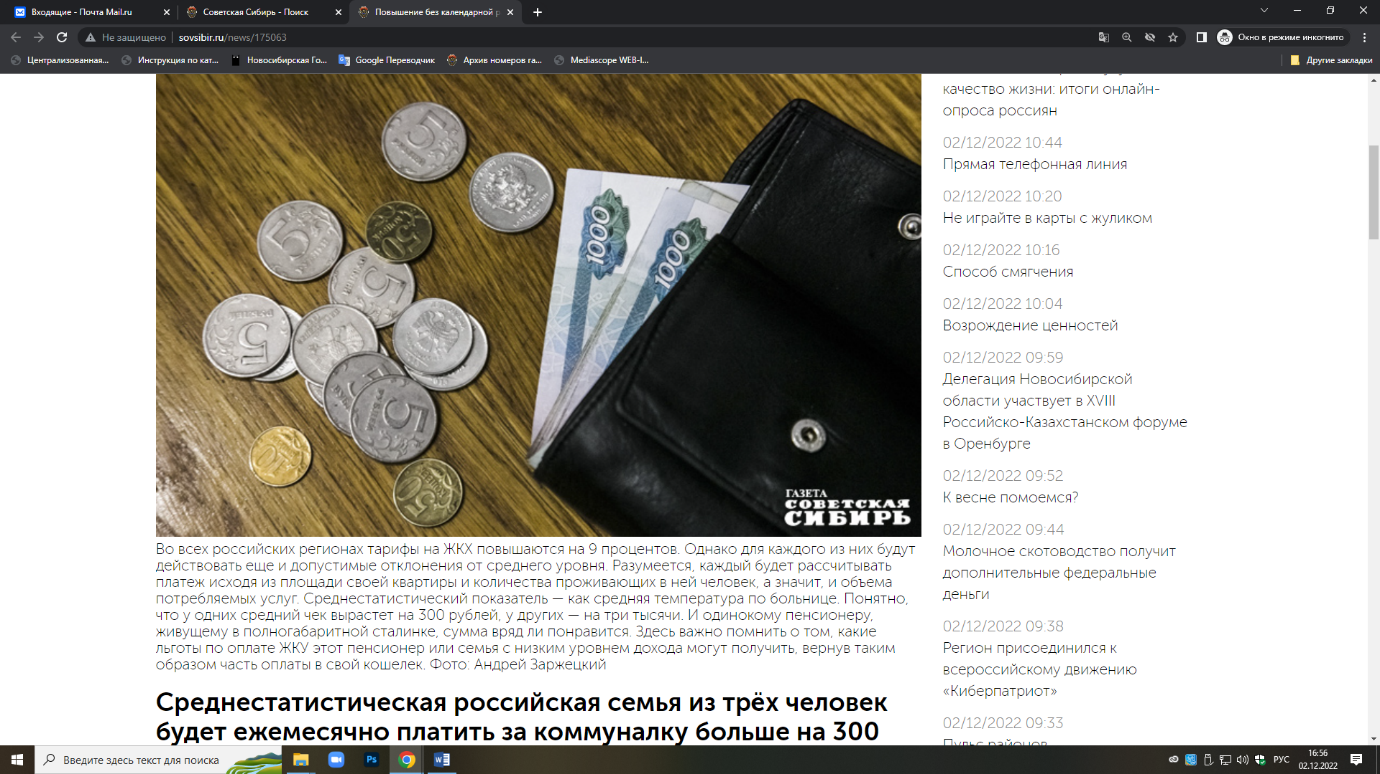 Нововведение, о котором рассказал руководитель департамента по тарифам Новосибирской области Гарей Асмодьяров, затрагивает тарифы на электрическую энергию, холодную воду, водоотведение, тепловую энергию, обращение с твердыми коммунальными отходами. Новые тарифы будут действовать до конца 2023 года, при этом индексировать их будут ниже уровня инфляции, прогнозируемой в текущем и следующем годах.— Департаментом завершается работа по установлению тарифов на последующий год, — подчеркнул Гарей Асмодьяров. — Мы вводим их в действие с первого декабря 2022 года. Обращаю внимание, что тарифы будут без календарной разбивки, что подразумевает их неизменность в 2023 году. Соответственно, в 2023 году уже традиционной доиндексации либо индексации с июля не будет.Итак, тариф на холодную воду составит 23,96 рубля за кубический метр, что больше текущего показателя на 12 процентов.На 17 процентов вырастет цена за водоотведение, то есть на 19,39 рубля.За каждую гигакалорию тепловой энергии придется платить по 1873,08 рубля, то есть на 11,9 процента больше, чем до первого декабря 2022 года.Тариф на электрическую энергию станет больше на 9 процентов, а это значит, что каждый потребленный киловатт жителям города Новосибирска будет обходиться в 3,36 рубля. Сибирякам, которые живут в сельских населенных пунктах, нужно будет оплачивать меньше — по 2,68 рубля за киловатт.Почему именно с декабря— Постановлением Правительства РФ от 14 ноября 2022 года определены особенности индексации подлежащих государственному регулированию тарифов на 2023 год, — объяснил факт изменения тарифов организациями коммунального комплекса Гарей Асмодьяров. — Органам исполнительной власти субъектов РФ предписано в срок не позднее 15 дней с момента выхода указанного документа принять или скорректировать установленные тарифы на 2023 год и ввести их в действие с 1 декабря 2022-го.В Министерстве экономического развития Российской Федерации напоминают, что рост регулируемых тарифов сдерживали в течение длительного времени. За последние три года тарифы по всей стране индексировались в два раза ниже инфляции, что обеспечивало постепенное и безболезненное для потребителей повышение цен. Перенос сроков индексации в 2022 году обусловлен тем, что необходимо гарантировать бесперебойную работу и развитие инфраструктуры жилищно-коммунального хозяйства. Кроме того, следует не допускать снижения качества предоставляемых населению жилищно-коммунальных услуг, и более того, индексация нужна, чтобы обновить теплотрассы, водопроводы и другие объекты коммунальной инфраструктуры. В федеральном ведомстве уточняют, что предельный уровень индексации тарифов с первого декабря 2022 года для россиян, а значит и для жителей Новосибирской области, не превысит девяти процентов. Таким образом, подсчитали в министерстве, средний ежемесячный платеж для семьи из трех человек увеличится на 324 рубля, с первого июля 2024 года — на 248 рублей, с первого июля 2025 года — на 221 рубль. Но окончательное решение об уровне индексации все-таки будут принимать на уровне регионов.Это учтут в социальных выплатахВ 2023 году все социальные выплаты проиндексируют исходя из значения фактической инфляции, зафиксированной в 2022 году. Иначе говоря, в величине индексации социальных выплат будет учтено и произведенное в декабре 2022 года повышение тарифов на ЖКУ. Напомним, в России при любом экономическом раскладе сохраняются все существующие льготы и меры социальной поддержки населения, в том числе предоставление субсидии на оплату жилкомхоза. Причем последнюю вправе оформить не только собственники жилья, но и наниматели, которые имеют в нем постоянную регистрацию.Субсидия на оплату ЖКХ назначается на шесть месяцев, после чего нужно будет подать новое заявление. Для оформления субсидии обращайтесь в офисы «Мои документы» (МФЦ), органы социальной защиты, центры жилищных субсидий. Заявление можно направить и дистанционно — через портал «Госуслуги».Если документы на предоставление субсидии подать с первого по 15-е число, то начисление произведут в этом же месяце, а если обратиться за ней начиная с 16-го числа, то компенсировать часть расходов на ЖКХ начнут со следующего месяца.Вы подпадаете под льготную категорию?В Новосибирской области субсидию назначают семьям, у которых при среднедушевом доходе до двух прожиточных минимумов расходы на оплату ЖКХ в совокупном доходе составляют 16 процентов и более. Если на каждого члена семьи доход превышает два прожиточных минимума, то максимально допустимая доля расходов на ЖКХ установлена в 22 процента.Кроме того, в регионе компенсацию расходов на оплату жилого помещения и (или) коммунальных услуг предоставляют и отдельным категориям граждан.Всего таких категорий 21: это в том числе инвалиды войны, участники Великой Отечественной войны, ветераны боевых действий (только в части оплаты жилого помещения), инвалиды, семьи с детьми-инвалидами, граждане из подразделений особого риска, ветераны труда, ветераны труда Новосибирской области, многодетные и приемные семьи (только в части оплаты коммунальных услуг), работники образования, проживающие и работающие в сельской местности, поселках городского типа на территории Новосибирской области и другие.А что снизилось?С первого декабря 2022 года тариф на вывоз ТБО снижается на 13 процентов.— Это история 2020 года, когда мы приняли решение по стоимости транспортировки, а «Экология Новосибирск» пошла оспаривать это в ФАС, которая указала нам, что мы не правы, — напомнил историю вопроса Гарей Асмодьяров. — И мы должны были пересмотреть тариф. Но теперь все назад отыграли. Потому что мы доказали, и проверка это подтвердила — экономически обоснованные значения перевозки отходов совсем другие, намного ниже.СПРАВКА
Несмотря на повышение, тарифы в Новосибирской области остаются одними из самых низких в России, самые высокие тарифы зафиксированы в Алтайском крае.Наталья ИвановаИванова, Н. Повышение без календарной разбивки / Наталья Иванова. – Текст : непосредственный // Советская Сибирь. – 2022, № 48 (27829) (30 нояб.). – С. 21.Поддержка для большой семьиВ последнее воскресенье ноября в России отмечают один из самых трогательных и душевных праздников – День матери. В этот день мы поздравляем и благодарим за всё наших мам и бабушек, ведь для каждого из нас мама – самый главный человек в жизни. В одной известной песне есть такие слова: «Мама – первое слово, главное слово в каждой судьбе. Мама жизнь подарила, мир подарила мне и тебе». А если мама подарила жизнь и мир не одному, а пяти или семи деткам – она заслуживает особого уважения и признательности. 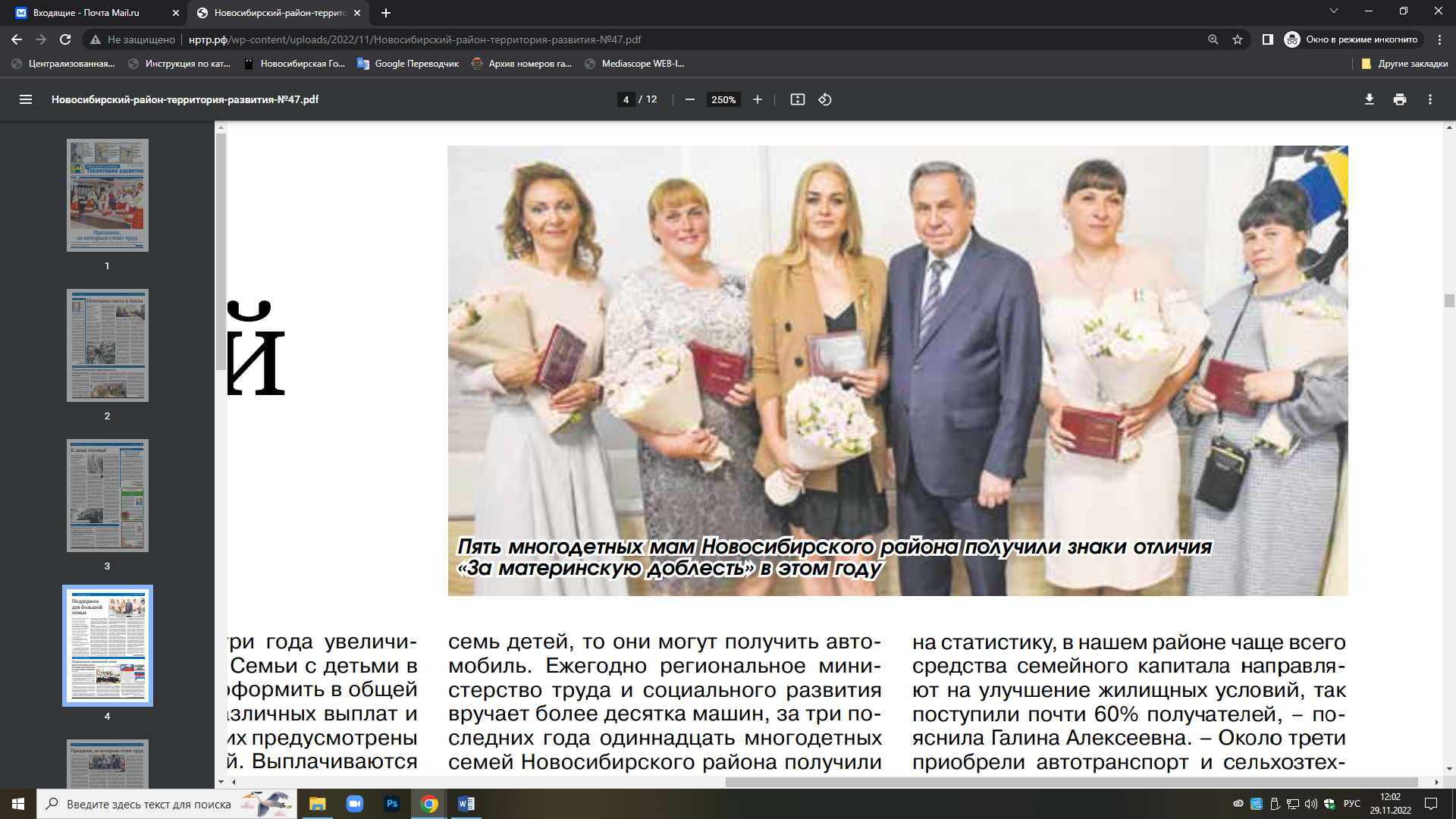 А еще такая мама может рассчитывать на поддержку со стороны государства. В Новосибирском районе, как рассказала директор Центра социальной поддержки населения Галина Калоша, проживают около 4 тысяч семей, где воспитываются трое и более детей. Именно такие семьи относятся к категории многодетных. И число их постоянно растет – за три года увеличилось почти в два раза. Семьи с детьми в нашем регионе могут оформить в общей сложности около 30 различных выплат и пособий, более 15 из них предусмотрены для многодетных семей. Выплачиваются пособия из федерального и областного бюджетов. Назовем основные. Многодетные семьи могут оформить компенсацию за оплату коммунальных услуг (для семей с тремя-четырьмя детьми – 30%, с пятью и более – 50%). Если в перерасчете на каждого члена семьи доход будет ниже прожиточного минимума, семье положено ежемесячное пособие. Дополнительное пособие – единовременную выплату на третьего ребенка в размере 18 тыс. руб. – могут получить молодые семьи. У детей из многодетных семей первоочередное право на зачисление в детские сады, предоставление при прочих равных условиях мест в государственных вузах или колледжах. Семьям компенсируется 70% оплаты дошкольного учреждения. Школьники получают бесплатное питание в столовых, а также бесплатный проезд на муниципальных и межмуниципальных маршрутах. Кроме того, родители школьников ежегодно могут оформить выплату на приобретение школьной одежды и «канцелярии». Денежную выплату можно получить при поступлении ребенка в 1-й класс и институт. Также семьи с тремя детьми имеют право на первоочередное бесплатное предоставление земельных участков, а с пятью – на единовременную выплату на ремонт, строительство и приобретение жилья. Если в семье воспитывается минимум семь детей, то они могут получить автомобиль. Ежегодно региональное министерство труда и социального развития вручает более десятка машин, за три последних года одиннадцать многодетных семей Новосибирского района получили свои автомобили.«Очень востребованной региональной мерой социальной поддержки многодетных семей остается областной семейный капитал, – отметила Галина Калоша. – В соответствии с законом право на получение сертификата имеют семьи, дети в которых рождены или усыновлены после 1 января 2012 года. Размер семейного капитала с 1 октября текущего года – 128 313,47 руб. С 2012 года в Новосибирском районе получили сертификаты 2780 многодетных семей». Потратить средства областного семейного капитала можно в полном объеме или по частям. Предусмотрены восемь направлений: улучшение жилищных условий; получение образования детьми; приобретение компьютерного оборудования; формирование накопительной пенсии родителя; единовременная денежная выплата на ребенка-инвалида; приобретение автотранспорта; приобретение сельскохозяйственной техники и оборудования для сельскохозяйственного производства; подключение жилого дома к сетям инженерно-технического обеспечения. В большинстве случаев подать заявление можно не ранее чем по истечении полутора лет со дня рождения третьего ребенка и последующих детей, на погашение ипотечного кредита, единовременную денежную выплату на ребенка-инвалида – раньше. «Если посмотреть на статистику, в нашем районе чаще всего средства семейного капитала направляют на улучшение жилищных условий, так поступили почти 60% получателей, – пояснила Галина Алексеевна. – Около трети приобрели автотранспорт и сельхозтехнику. На получение образования детьми использовали капитал менее 10% семей. Остальные направления выбирают незначительное число получателей». Есть в области и нематериальные, так сказать, меры поддержки. Это, например, знак отличия «За материнскую доблесть». Ежегодно, чаще всего в преддверии Международного женского дня, Дня семьи, любви и верности, Дня матери многодетных мам приглашают в правительство региона и в торжественной обстановке первые лица области вручают им нагрудный знак и удостоверение. Только в этом году пятеро многодетных мам Новосибирского района получили свои награды. Также семьям выплачивается единовременное денежное вознаграждение в размере 50 тыс. руб. и предоставляется компенсация расходов на оплату жилого помещения и коммунальных услуг (50% платы за жилое помещение, горячее и холодное водоснабжение, водоотведение, электроснабжение, газоснабжение, отопление). Большая семья – это, как говорится, не только большое счастье, но и большая ответственность. Ведь детей нужно вырастить и достойно воспитать. Государство старается поддерживать многодетные семьи, ведь это основа его развития в будущем. Подготовила Татьяна Кузина, фото из архива редакцииПоддержка для большой семьи / подготовила Татьяна Кузина. – Текст : непосредственный // Новосибирский район – территория развития. – 2022, № 47 (440) (23 нояб.). – С. 4.Положено по законуОчередной материал в рамках совместного проекта Уполномоченного по правам человека в НСО и газеты «Ведомости» разъясняет, какие налоговые льготы предусмотрены для пенсионеров.Правом на налоговую льготу по налогу на имущество физических лиц (далее — налог) обладают пенсионеры, получающие пенсии, назначаемые в порядке, установленном пенсионным законодательством, а также лица, достигшие возраста 60 и 55 лет (соответственно мужчины и женщины), которым в соответствии с законодательством Российской Федерации выплачивается ежемесячное пожизненное содержание (п. 10 ст. 407 Налогового кодекса Российской Федерации (далее — НК РФ)). Указанная налоговая льгота освобождает от обязанности по уплате имущественного налога в отношении следующих видов объектов налогообложения:• квартира, часть квартиры или комната;• жилой дом или часть жилого дома;• помещение или сооружение, используемые в качестве творческих мастерских, ателье, студий, негосударственных музеев, галерей, библиотек;• хозяйственное строение или сооружение, площадь которых не превышает 50 кв. м и которые расположены на земельных участках для ведения личного подсобного хозяйства, огородничества, садоводства или индивидуального жилищного строительства;• гараж или машино-место.Воспользоваться льготой можно в отношении одного объекта налогообложения каждого вида по выбору налогоплательщика вне зависимости от количества оснований для применения налоговых льгот. Например, если в собственности имеется дом и гараж, то пенсионер полностью освобождается от уплаты налога на имущество, но если в собственности имеется дом и две квартиры, то право на льготу распространяется только на дом и на одну квартиру (п. 3 ст. 407 НК РФ).Выбрать льготный объект налогообложения можно самостоятельно не позднее 31 декабря календарного года, являющегося налоговым периодом. Для этого необходимо обратиться в налоговый орган с соответствующим заявлением. Можно оставить выбор за налоговой инспекцией, тогда льгота будет применена к тому объекту недвижимости, для которого рассчитана наибольшая сумма налога. Выбор льготного объекта можно менять каждый год.Помимо льгот в отношении имущественного налога, пенсионерам предоставляется право на уменьшение налоговой базы по земельному налогу на величину кадастровой стоимости 600 кв. м площади одного земельного участка, находящегося в их собственности, постоянном (бессрочном) пользовании или пожизненном наследуемом владении (пп. 8 п. 5, п. 6.1 ст. 391 НК РФ). То есть если земельный участок имеет площадь 800 кв. м, налоговая льгота распространяется на 600 кв. м, и только на 200 кв. м начисляется земельный налог.Налоговым законодательством установлены отдельные виды доходов, которые не подлежат налогообложению. Перечень таких доходов закреплён в ст. 217 НК РФ и распространяется в том числе на доходы пенсионеров.ВНИМАНИЕ!1 декабря 2022 года истекает срок уплаты физическими лицами имущественных налогов за 2021 год.В Новосибирской области дополнительно установлена налоговая льгота на транспортный налог для граждан, достигших возраста 55 лет для женщин и 60 лет для мужчин, и граждан, которым назначена страховая пенсия по старости ранее указанного возраста. Так, в отношении одного мотоцикла с мощностью двигателя свыше 35 лошадиных сил пенсионеры полностью освобождаются от транспортного налога.Для остальных же транспортных средств налоговая ставка снижается в зависимости от мощности двигателя и только на одно транспортное средство определённого вида. Налог за один легковой и один грузовой автомобили с мощностью двигателя до 150 лошадиных сил (включительно) уплачивается в размере 20% от налоговой ставки; за одно самоходное транспортное средство, машину и механизм на пневматическом и гусеничном ходу (с каждой лошадиной силы) уплачивается в размере 5% от налоговой ставки (ст. 2.4 Закона Новосибирской области от 16.10.2003 №142-ОЗ «О налогах и особенностях налогообложения отдельных категорий налогоплательщиков в Новосибирской области»).По общему правилу льгота для пенсионера предоставляется налоговым органом автоматически на основании имеющихся у налогового органа документов начиная с года, в котором у пенсионера возникло право на налоговую льготу. Однако пенсионер не лишён права самостоятельно обратиться с заявлением о предоставлении ему льготы в налоговый орган.Подать заявление можно непосредственно в налоговую инспекцию по месту жительства, либо через многофункциональный центр, либо через сервис «Личный кабинет налогоплательщика». Заявление рассматривается налоговым органом в течение 30 дней со дня его получения, по результатам чего налогоплательщику направляется уведомление о принятом решении.Положено по закону. – Текст : непосредственный // Ведомости Законодательного Собрания Новосибирской области. – 2022, № 46 (1876) (16 нояб.). – С. 21.Призыв, пенсии и цифровой экспериментВ ноябре вступают в силу новые изменения в законодательстве. Они коснутся призывников, государственных органов, цифровой и социальной сферы. Мы подготовили обзор наиболее важных поправок. Воинская служба 1 ноября начался осенний призыв, который длился до 31 декабря. В этом году он стартовал на месяц позже из-за объявленной президентом частичной мобилизации. До конца 2022-го планируется призвать в армию 120 тыс. человек в возрасте от 18 до 27 лет. Это на 7,5 тыс. меньше, чем осенью прошлого года и на 14 тыс. меньше, чем этой весной. Новобранцев не будут привлекать к специальной военной операции на территории Украины. Мобилизация С 1 ноября граждане, призванные в рамках частичной мобилизации, получат ежемесячную выплату в размере 195 тыс. рублей. Кроме того, и призывников, и их семьи уже освобождают от начисления пеней по просроченным долгам за коммунальные услуги, а также взносам за капитальный ремонт. Такие меры поддержки будут действовать до прекращения контракта призывника. Кроме того, с конца ноября упрощается порядок подтверждения права на кредитные каникулы для мобилизованных. Кредиторы будут запрашивать эту информацию у Федеральной налоговой службы. Та, в свою очередь, получит данные от Министерства обороны. Программное оборудование В это же время стартует большой эксперимент – госорганы страны начинают переходить на отечественное программное обеспечение. Первые на очереди – Росреестр, Минцифры, МВД, Российский фонд развития информационных технологий. Софт предоставят на условиях открытой лицензии. К 2025 году органам государственной власти окончательно запретят пользоваться зарубежными программами. Повышение пенсий На прибавку могут рассчитывать работающие пенсионеры, которые месяц назад оформили самозанятость или уволились с работы. Повышенную сумму выделят для пенсионеров, подавших заявления на доплаты за иждивенцев. Прибавку получат те, кто работал в угольной промышленности или в гражданской авиации. У тех, кому исполнилось 80 лет, удвоится фиксированная часть пенсии по старости. Подготовил Владислав КулагинПризыв, пенсии и цифровой эксперимент / подготовил Владислав Кулагин. – Текст : непосредственный // Новосибирский район – территория развития. – 2022, № 44 (437) (02 нояб.). – С. 10.С днем рождения!В регионе увеличились социальные выплаты для молодых семей. Депутаты комитета заксобрания по социальной политике, здравоохранению, охране труда и занятости населения поддержали проект закона об индексации социальных выплат. На заседании комитета выступила министр труда и социального развития Новосибирской области Елена Бахарева, которая рассказала о проекте закона, направленного на индексацию размера отдельных мер социальной поддержки. — Вносятся изменения в два областных закона, устанавливающих отдельные меры социальной поддержки, — сказала Елена Бахарева. — С 2023 года с учётом увеличения на 10 процентов пособие молодой семье при рождении первенца составит 6  600  рублей, 13 200 рублей — при рождении второго ребёнка, 19  800  рублей — при рождении третьего и последующих детей. Проект закона затрагивает и единовременные денежные выплаты, которые полагаются участникам Великой Отечественной войны, решившим съездить к местам боевых действий, а также выплаты близким родственникам погибших участников войны на организацию поездок к местам их захоронения в зависимости от дальности поездки. Все эти выплаты увеличатся на 10%.С днем рождения!. – Текст : непосредственный // Ведомости Законодательного Собрания Новосибирской области. – 2022, № 46 (1876) (16 нояб.). – С. 14.Соцподдержка мобилизованныхДоходы мобилизованных граждан с 1 ноября не учитываются для оценки нуждаемости при назначении детских пособий. Соответствующие правила утверждены постановлением Правительства РФ. Они также предусматривают, что отсутствие у мобилизованного дохода за периоды, по которым происходит оценка нуждаемости, не служит основанием для отказа в назначении выплат семье военнослужащего. Напомним, что критерии нуждаемости применяются при назначении ежемесячных пособий родителям детей от 8 до 17 лет и беременным женщинам, вставшим на учет в ранние сроки беременности, а также пособия на детей от 3 до 7 (это пособие предоставляют органы соцзащиты). Право на такие выплаты есть у семей с доходом на человека ниже прожиточного минимума, установленного в регионе. Для получения пособий у родителей должен быть либо подтвержденный заработок, либо объективные причины его отсутствия, а имущество семьи должно отвечать установленным требованиям. Если отца ребенка призвали на военную службу по мобилизации, его прошлые заработки, включая зарплату, премии, предпринимательский доход и прочие, теперь не учитываются при расчете нуждаемости. Кроме того, если ранее семье было отказано в пособии по причине отсутствия заработка у мобилизованного, теперь его супруга может повторно обратиться за пособием. Решение об отказе в выплате из-за отсутствия в расчетном периоде доходов вынесено не будет. При этом остальные условия должны быть соблюдены. Документы, подтверждающие призыв на военную службу по мобилизации, представляются заявителем самостоятельно. Пособие назначается семьям на 6 месяцев, по истечении которых нужно подать новое заявление. Пресс-служба Отделения ПФРСоцподдержка мобилизованных. – Текст : непосредственный // Новосибирский район – территория развития. – 2022, № 46 (439) (16 нояб.). – С. 12.Спокойной охоты!В Новосибирской области открыт сезон добычи всех видов охотничьих ресурсов.С 25 октября в Новосибирской области открылась охота на пушных зверей: белку, горностая, колонка, куницу лесную, ласку, норку американскую, росомаху, рысь, соболя и хоря степного (сезон продлится до конца календарной зимы). И до конца ноября, когда будет закрыт осенний сезон на водоплавающих, болотно-луговых, степных и полевых птиц, охотиться можно будет на все виды ресурсов. Причём с этого года в регионе было принято решение по максимуму растянуть сезон охоты на копытных — более чем на полгода вместо привычных ранее полутора-двух месяцев. Сделано это осознанно: чтобы не создавать ажиотаж, не устраивать столпотворение в лесу, что нередко приводит к несчастным случаям, и дать возможность охотникам спокойно реализовать своё разрешение. 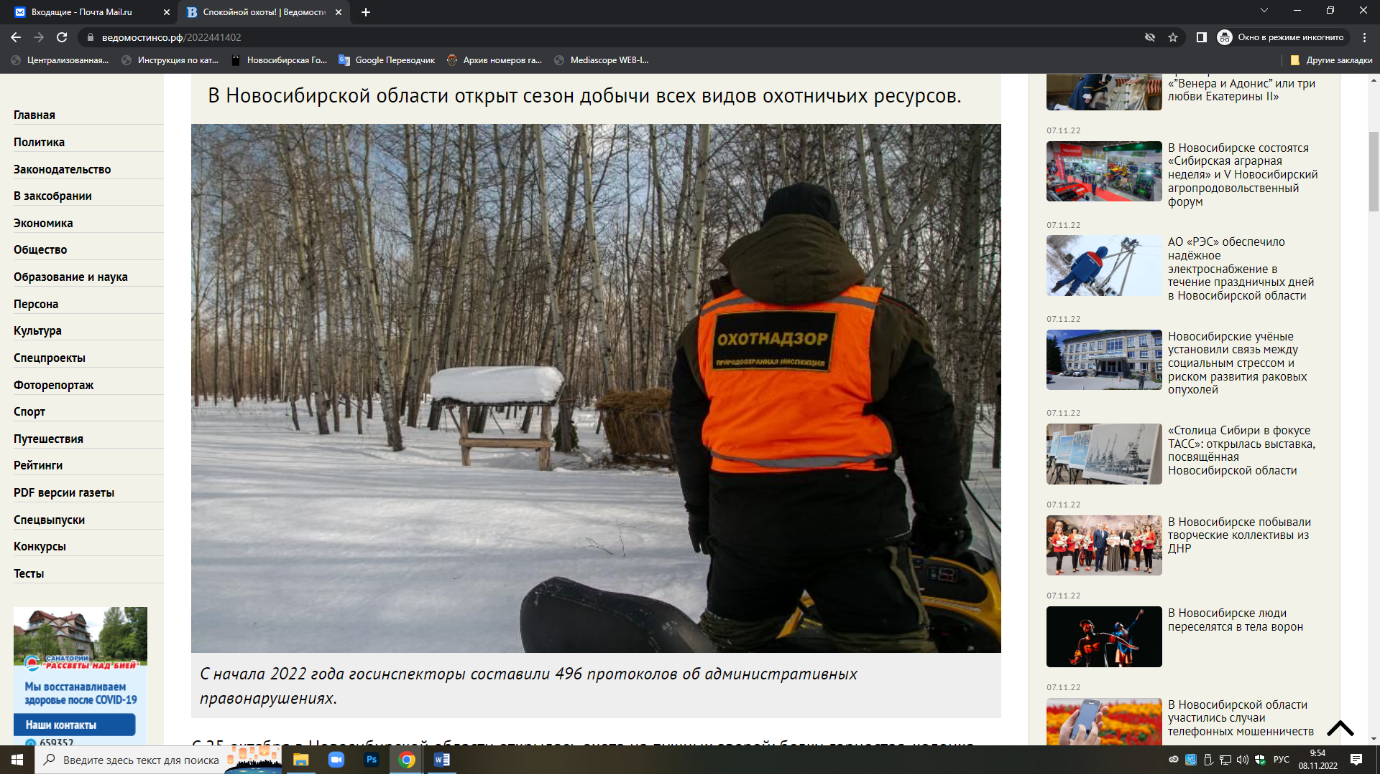 — Охота — это естественный процесс регуляции численности животного мира, а для тех, кто относится к этому как к ритуалу, а не промыслу, — безусловно, праздник, — говорит министр природных ресурсов и экологии Новосибирской области Евгений Шестернин. — Естественно, мы все хотим, чтобы этот период прошёл без эксцессов и происшествий. Чтобы поддерживать порядок в лесу, все сотрудники нашего министерства в районах работают по отдельному календарю, поэтому контроль и надзор присутствуют и в рабочие, и, особенно, в выходные дни, когда охотников становится больше.Впрочем, совсем без происшествий обходится редкий сезон. К тому же на федеральном уровне теперь законодательно разрешено использовать спецсредства — тепловизоры и приборы ночного видения (ПНВ). По мнению специалистов, это не лучшее решение, зачастую не учитывающее особенности разных территорий.Одно дело — какой-нибудь якутский охотник, вокруг которого на десятки километров ни одной живой души, другое — начало сезона в густонаселённом регионе, когда в лесу одномоментно оказываются тысячи человек.— Раньше использование тепловизоров и ПНВ было отдано на откуп регионам, и у нас в области на эти спецсредства был введён запрет, — отмечает и. о. начальника управления по охране животного мира минприроды НСО Владимир Чёрный. — Используя тепловизор в темноте, стреляешь фактически вслепую, и запросто можно принять человека за животное, ранив или даже убив его. Теперь мы вынуждены отменить постановление губернатора, но хочется призвать охотников быть крайне внимательными и больше доверять глазам, а не приборам.Кстати, Евгений Шестернин — министр новый, назначенный на эту должность несколько недель назад. Одной из первых инициатив Евгения Анатольевича стала реформа деятельности государственных инспекторов, закреплённых в районах области. Хотя сам министр считает это не реформой, а возвратом к хорошо забытому старому.— Даже в самом слове «инспектор» есть что-то запретное, контролирующее, проверяющее, — считает он. — Мне куда ближе доброе советское слово «охотовед». Это были люди, которые действительно владели всей ситуацией на своей территории, находились в тесном контакте с охотниками. Организовывали и привлекали их для биотехнических работ, проведения тех же маршрутных учётов. У нас есть оперативные мобильные группы, занимающиеся выявлением и поиском браконьеров, и инспекторы зачастую дублировали их работу. Одной из главных задач на этой должности я считаю изменение функционала работы инспекторов, их нацеленность на более тесное взаимодействие с охотничьими организациями в районах. У настоящих охотников и тех, кто охраняет животный мир, задачи общие, поэтому и работать они должны сообща.Хотя, конечно, борьбу с браконьерами никто отменять не собирается, ведь число людей, потребительски и даже преступно относящихся к животному миру, меньше не становится. Но и министерство не дремлет: с начала 2022 года госинспекторы 3 034 раза выезжали на охрану, составлено 496 протоколов об административных правонарушениях, выявлено 58 случаев незаконной добычи животных с признаками уголовного преступления. От рук браконьеров пали 23 лося, 51 косуля и кабан. Помимо изъятия техники, оружия и компенсации ущерба (а это десятки, сотни тысяч рублей), нарушителям закона назначаются сроки лишения свободы от полугода до трёх лет. Пусть условные, но это тоже пятно на всю жизнь.Виталий ЗЛОДЕЕВ | Фото Валерия ПАНОВАЗлодеев, В. Спокойной охоты! / Виталий Злодеев. – Текст : непосредственный // Ведомости Законодательного Собрания Новосибирской области. – 2022, № 44 (1874) (02 нояб.). – С. 14.Фиксированные выплаты к пенсииВ соответствии с действующим законодательством к страховым пенсиям (по старости, инвалидности, по случаю потери кормильца) устанавливается фиксированная выплата, размер которой зависит от вида пенсии и категории получателя. С 1 июня 2022 года размер фиксированной выплаты пенсии по старости составляет 7 220,74 рубля. Пенсионеры, достигшие 80-летнего возраста, имеют право на получение пенсии по старости в повышенном размере за счёт повышения фиксированной выплаты. Для 80-летних получателей страховой пенсии, установленной в общем порядке, размер фиксированной выплаты увеличивается вдвое и составляет 14 441,48 рубля. Повышение производится со дня рождения пенсионера. Следовательно, после достижения пенсионером возраста 80 лет выплата к пенсии увеличивается на 7 220,74 рубля. Повышение фиксированной выплаты не происходит при достижении получателем возраста 80 лет в том случае, если человек является:получателем пенсии по потере кормильца,получателем социальной пенсии по старости,инвалидом I группы (так как данная категория уже получает фиксированную выплату в двойном размере в связи с инвалидностью).Никаких заявлений для установления повышенной фиксированной выплаты к страховой пенсии по старости в связи с достижением пенсионером 80-летнего возраста подавать не требуется. Перерасчёт производится Пенсионным фондом автоматически. Опубликовано в рамках совместного проекта «Имеете право» Уполномоченного по правам человека в НСО и газеты «Ведомости»Фиксированные выплаты к пенсии. – Текст : непосредственный // Ведомости Законодательного Собрания Новосибирской области. – 2022, № 44 (1874) (02 нояб.). – С. 24.Что в имени тебе твоем?Знают ли подростки о своих правах и почему немало тех, кто хочет изменить имя?В Новосибирской области провели исследование, приуроченное к Всероссийскому дню правовой помощи детям, — специалисты профильных министерств собирали вопросы, которые интересуют ребят в сфере защиты их интересов. Как рассказала заместитель министра труда и социального развития НСО Ольга Потапова, дети, а также их родители и педагоги задали почти две сотни вопросов о защите прав и интересов несовершеннолетних.— Эту акцию мы провели вместе с прокуратурой, областным управлением Минюста РФ и министерством образования региона, — рассказала замминистра.  — Наших детей интересует абсолютно всё, что касается защиты их прав. Начиная от личного права — на имя, фамилию, право жить и воспитываться в семье — до прав, которые существуют на международном уровне. Начальник главного управления Минюста РФ по НСО Алексей Максименко подтвердил: очень много детских вопросов касалось перемены имени, но ребёнок имеет право на это только после достижения им 14 лет. Да, подросток может инициировать изменение имени, но только с согласия родителей, а если мама-папа встали в глухую оборону, то тогда только через суд. Кстати, социологи утверждают: подростки всё чаще обращаются в ЗАГСы с подобными заявлениями. И если у дошкольников такое желание возникает ради самоидентификации с любимым сказочным героем, то в старшем возрасте причины могут быть куда сложнее. Одна из них — реакция социума на имя. — Многие родители сейчас пытаются дать ребёнку редкое и необычное имя, — говорит семейный психолог Юлия Ролинская.  — Вычурные имена могут работать против ребёнка — он может стать объектом насмешек. И начнёт ненавидеть своё имя. Иногда желание поменять имя — тревожный сигнал, говорящий о том, что подросток не принимает самого себя, и здесь уже надо обращаться к специалистам за помощью. Причины таких чувств могут быть разными — от обычной неуверенности в себе до пережитой травмы. Психолог советует родителям внимательно прислушаться к желанию своего чада — не закатывать глаза, вздыхая «что за ерунда?», но и не бежать очертя голову в ЗАГС. Если вашего ребёнка не травят за необычное имя, то предложите ему его сменить, не меняя документы, — через социальные сети. Одна из серьёзных проблем в подростковой среде, с которой сталкивается прокуратура, это буллинг в школах — сотрудники ведут профилактическую работу, но факты случаются. Социолог Майя Русакова, которая анкетировала группы подростков и педагогов из Новосибирской области, в своём исследовании говорит о том, что одна из главных проблем, которую видят учителя своих классах, — это травля и агрессия. А вот со знанием своих прав у подростков всё нормально: 73% опрошенных ответили утвердительно на вопрос «Ты знаешь, какие права есть у детей?», а 46% знают о Конвенции по правам ребёнка. Но практика показывает, что знание прав распространяется только на них самих, а когда дело касается «другого чужого», такая схема не работает. Внушает надежду инициатива благотворительного фонда «Солнечный город» — вместе с министерством юстиции НСО специалисты фонда разработали программу по повышению правовой грамотности для воспитанников Центров помощи детям. Уроки по правовой грамотности проходят в игровой форме — занятия рассчитаны как на детей, оставшихся без попечения родителей, так и на учеников обычных школ и колледжей.Наталия ДмитриеваДмитриева, Н. Что в имени тебе твоем? / Наталия Дмитриева. – Текст : непосредственный // Ведомости Законодательного Собрания Новосибирской области. – 2022, № 48 (1878) (30 нояб.). – С. 11.